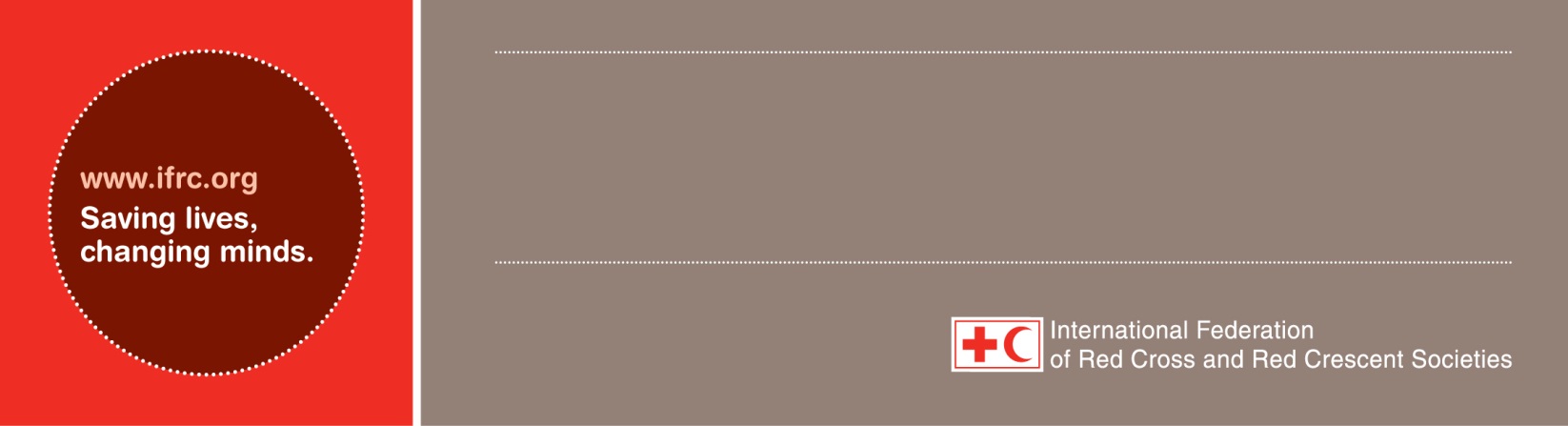 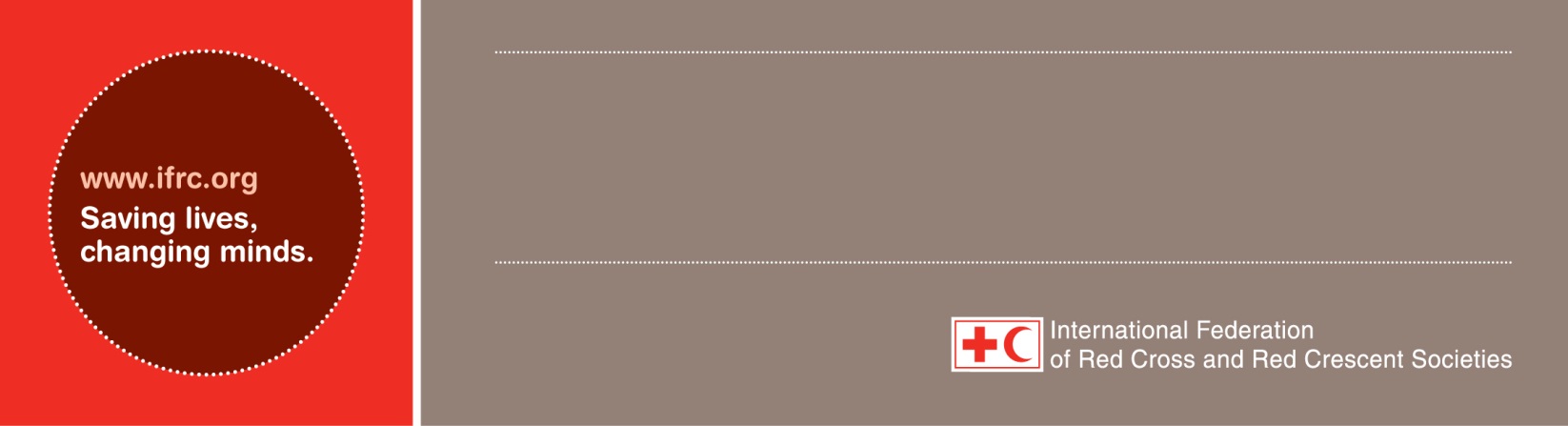 A. Situation analysisDescription of the disaster [Summary of the situation:Type of disaster, its location and scope/size;Damage caused, numbers of affected population, their actual and potential needs;In case of operation is to prepare for an imminent crisis: expected dates and likely areas of impact, number of people who are likely to be affected and the expected effects of the event;Numbers of affected population (disaggregated by sex, age, and other relevant characteristics)’.] To integrate PGI: In this section, highlight who (specifically) is in the affected population.Where possible, be sure to report who exactly the most affected, vulnerable and marginalised population is and WHY. Is it women? How? Is it men? How? Adolescent girls? Adolescent boys? Lower caste women? Elderly women with disabilities? Lower caste men with no land titles? Unaccompanied children? (Provide a short summary of 1-2 sentences only here, and more detail can be presented in the needs analysis section below)Note that within small, medium and large disasters, and within population movement operations, protection concerns usually rise due to a break down in or lack of protection mechanisms, including the destruction of local safe houses, health facilities, schools, and psycho-social support services, etc. You should extremely briefly (1 sentence) note any key services or facilities that have been damaged or destroyed. You can find such information in the government census, official health and demographic surveys and humanitarian response info.Summary of the current response (300 words)Overview of Host National Society. [Summary of action already taken by the National Society to respond to the disasterDescription of the capacity of the National Society to ensure continuation of the response.]To integrate PGI into this section, analyse and then provide an organised, relevant, and very short summary of the following informationA description of the National Society’s and of Movement partner’s capacities in PGI:Does the National Society have any experience in PGI (none, basic, intermediate, advanced)? If yes, is there a PGI Focal Point or Officer? What are the relevant PGI related activities already underway? Since when have these activities been conducted? Training and Mainstreaming:Are any staff or volunteers implementing their knowledge from PGI related training? If so what (and list when training was conducted if known)Is the National Society currently planning or budgeting to integrate PGI into internal sectors on how to integrate PGI in their response? For example, are discussions being held with the WASH Coordinator on menstrual hygiene management and with the Social Welfare department on cases related to missing and unaccompanied children?Relevant PGI expertise of the National Society in protection standalone concerns:Does the National Society have experience in setting up and being a part of a referral pathway for cases related to sexual and gender-based violence, child protection and/or trafficking? If a referral pathway already been set up for such complaints then state whether this will continue to be used or whether it needs to be re-mapped.Has the National Society tested the referral pathway (existing)? If so, is it functional?Does the National Society have any partnerships with local and/or international organisations for assistance in specialised protection cases?Overview of Red Cross Red Crescent Movement in-country[Description of the IFRC presence (in-country and/or the region);Action / planned action of partner National Societies and the ICRC;Movement coordination mechanisms in place, implementation of the SMCC.] To integrate PGI:Do any of the Movement actors have PGI experience and capacity? If yes, what is it and how can it be applied in this emergency?Overview of non-RCRC actors in-country[Summary of action of other actors: Government, Civil Protection/Defence, Military, UN, INGOs, local NGOsCoordination mechanisms in place (clusters or government coordinating body).]To integrate PGI:Is the cluster system active/activated (and therefore is a protection cluster, child protection sub-cluster, sexual and gender-based violence sub-cluster and psycho-social active)? If there are no clusters operating, are there any government or local NGO actors implementing (or planning to implement) PGI related activities? In many countries Ministries of Social Welfare (e.g. the Philippines) will set up information desks after an emergency to help with protection related cases and provide referral services information. What are other actors doing on PGI during this emergency? Briefly list the role of local NGOs (women’s rights groups, child-focused organisations, disabled persons’ organisations, LGBTIQ+ of sexual and gender minority representative groups, INGOs, and government ministries such as social welfare department, military/defence actors) and what they are doing. Needs analysis, targeting, scenario planning and risk assessmentNote that the information available may be minimal in the first weeks of the operation. The aim should be to include as much data as is easily available, and build on this throughout the operation as further household-level needs assessment are carried out.Revised EPoAs can then be updated accordingly. Needs analysis (500 words)[Summary of the immediate and potential needs, capacities, vulnerabilities and protection risks for women, men, boys and girls, all ages and abilities, with a focus on the most vulnerable and excluded groups, based on needs assessments (e.g. from the National Society, IFRC/ICRC, government figures, and other organisations’ figures). Provide a summary analysis of how the disaster has impacted different groups within the community. Consider also protection risks (threats of violence, abuse or violation of rights) for affected people, and the capacity of the operation to mitigate these risks.]To integrate PGI: Include more details here of who is most affected, and if this section is going to be organised by Area of Focus for the EPOA document, then under each are of focus mention that PGI issues will be included (and how). To gather the information suggested below, use the template provided in Tool 2.4: PGI in Emergencies Assessment Library (“Desk-based PGI assessment tab”) to provide overall pre-emergency details. Suggested secondary sources are provided in that tool. Include whatever data is easily available and most relevant to the specific emergency.If the data is not easily available or not reliable, it does not have to be collected.% of pregnant women and girls (estimated based on country demographics)estimated # of lactating women and girls.  estimated or actual # of female headed households estimated # of child headed households   # of unaccompanied and separated children rates of child marriage rates of violence against children average household size and composition.  % of persons with a disability Known data or rate of sexual and gender-based violence (SGBV) at household or community level Official language and number of languages spoken Language literacy Data on marginalised ethnic groups   Data on marginalised religious groups  Data on marginalised caste groups  Data on marginalised gender and sexual minorities Data on other marginalised groups (insert context specific such as returned child soldiers, migrants, sex workers, etc) Housing, Land and Property issues.  Information on access to justice and country’s rule of law.  Description of accessibility to essential services Childhood school enrolments.   Description of site safety for essential services  list any barriers to accessing particular groups (for example cultural practices around access to women, to children, or difficultly reaching groups due to stigma such as against sex workers, or against LGBTI people which prevents them from self-identifying as having these attributes)   Other, please specify (such as other specific protection issues or demographic data of note): Provide a short analysis of the situation for persons with disabilities (including particular issues per groups of women, men, boys, girls)Also outline any key socio-political tensions between groups that are likely to result in marginalisation, exclusion, discrimination or protection concerns (risks of violence, of SGBV or separation of children from their families)Provide some details of accessibility to the following (is it different or restrictive in any way for persons with disabilities, the elderly, or any groups of men, women, boys and girls / including due to ethnicity / due to religion / due to caste):Health services (with an emphasis on sexual and reproductive health services) – are these safe and accessible for all?WASH services (are water sites safe and accessible to all / are latrines safe and accessible to all)Food sources – are these safe and accessible for all?Non-food items (such as clothing) – are there any foreseen risks in the accessibility to NFIs?Housing, Land and Property Issues (this would include e.g. widows who do not have land titles, stateless persons with missing or no documentation, indigenous groups who have customary land titles that are not recognised)Targeting (300 words)[Justification for how targeted population has been selected (i.e. evidence of need, vulnerability, risk) based on the needs assessment data available, disaggregated by age, sex and disabilities (disaggregation by vulnerabilities where possible).] To integrate PGI:This section should clearly state which members of the affected population are most in need. It may be useful to outline the selection criteria for access to humanitarian goods and programmes that will be implemented (if yet known). Such as stating which households will be prioritised such as (not limited to):Households that include elderly or pregnant/lactating persons, persons with a disability or chronic illnesses, orphans, or unaccompanied and separated children, are female headed, include a vulnerable person, etcHouseholds identifying as indigenous or from a minority groupHouseholds facing significant financial/socio-economic hardship (under financial stress, or with no significant assets, or where no financial support is provided by relatives) Households with sector specific vulnerabilities such as, for example (in shelter sector) where people are living in a shelter that is below SPHERE standards, in a shelter exposed to hazards, or where the household has no land tenure, housing or property rights. OR, for example where children are not attending school, when they were prior to the emergency (in cases where schools are operating) Households where there is a lack of access to services (for example: no or little access to health services, no access to water or access only to poor quality water, no access to hygiene facilities, no access or little access to electricity or fuel or firewood) Households with significant reduction in resilience (such as a reduction in the quantity/quality of daily meals, where children are working, or where the household has had to sell assets since the emergency) Scenario planning (300 words)[Description of likely evolution of the situation based on forecasts, and if possible and applicable, description of the best, most likely, and worst-case scenarios.]To integrate PGI include a very short (1-2 sentence summary of the following considerations)Describe the best-case scenario for PGI mainstreaming and for promoting the dignity, access, participation and safety of the target groups.  Some examples could include, well-functioning protection referral pathway (access to SGBV support and child protection support), services accessible to persons with disabilities;  persons and strong coordination among sectors about PGI concernsWhat is the most likely scenario? Somewhere in between the best and the worstWhat is the worst-case scenario? That protection risks (such as child protection, SGBV, trafficking in persons, restricted mobility for certain groups, torture, inhumane or degrading treatment, and discrimination) continue to increase, remain unaddressed and result in further or exacerbated abuse, harm, neglect, exclusion, discrimination, death, increased scale of (mass) violence, and significant access limitations to humanitarian actors including IFRC and the National Society (such as where sexual exploitation and abuse by aid workers and volunteers is not addressed)Operation Risk Assessment (200 words)[Summary of:Any known or anticipated risks, i.e. the security situation, state of the roads and difficulty of access;Mitigation action that will be taken to limit the effects of these risks].To integrate PGI:State that the PGI minimum standards will be used to ensure a do no harm approach, and elaborate on how the mitigation approach will (ideally) include establishment of protection referral pathways, training and sensitisation of staff and volunteers to identify and refer protection concerns, and safeguarding in the operation (such as signing the Code of Conduct and Child Protection policy) for all staff and volunteersB. Operational strategy[Refer to the Annex A for a menu of outcomes, outputs and their indicators by AOFs and Strategies for Implementation (SFIs). AOFs that are not relevant for the subject operation should be removed from the plan. Note: Cash Transfer or Cash Based ProgrammingConditional cash distributions should be mentioned in the respective Area of Focus: e.g. Livelihoods for vouchers to be encashed at a local seed fair, Shelter for cash grants to complete an emergency shelter, etc. Unconditional/multipurpose cash distributions should be included in Area of Focus 3 Livelihoods and basic needs Output 1.5.Note: Non-Food Items: All Non-Food Items are to be included under Area of Focus 2 Shelter Output 1.1 except items to meet specific Livelihoods, Health, Water sanitation & hygiene needs which should be included in the respective Area of Focus.][Explain how the National Society will:Carry out continuous needs assessment (including considering gender and diversity-sensitive needs) and analysis;Ensure integrated programming between sectors;Ensure community and local government participation, and programme accountability to affected people;Promote early recovery.]Overall Operational objective:[Provide the overall objective of the operation]To integrate PGI into the overall Operational Strategy:Explain how continuous needs assessment and analysis will be carried out, including the collection of sex-, age- and disability-disaggregated data Describe how the Minimum Standard on PGI in Emergencies will be adhered to throughout the entire operation, including in monitoring and final reporting (and then work with each sector lead to ensure that this is realised)Describe any specific efforts to ensure the participation of women, men, girls and boys of all ages and backgrounds and of persons with disabilitiesProvide details of how community volunteers will be recruited and how each sector will ensure a balance of male and female volunteers as well as recruitment of volunteers with disabilitiesC. Detailed Operational PlanTo integrate PGI into the overall Operational Plan:If a specific PGI activity supports only one sector, then please place it under that specific sector. Some examples have been given under the Health, Livelihoods and Shelter sector. In order to make sure that PGI is mainstreamed in every sector, please write the sentence “The Minimum Standards on Protection, Gender and Inclusion in Emergencies shall be integrated in each sectoral, planning, program design and monitoring activity” and then work with sector leads to realise this (they can do this by ensuring that they allow the Minimum Standards Scorecard to be used on their programming area for a self-assessment, and that they nominate a PGI focal point in their sector and that sectoral volunteers undergo training on PGI referral and issues. [Refer to the Annex A for a menu of outcomes, outputs and their indicators by Areas of Focus (AOFs) and SFIs. AOFs that are not relevant for the subject operation should be removed from the plan. The list of suggested activities aims to serve a menu and budgeting guidance, please remove those that are not relevant and add those that are not mentioned but are appropriate for the context of operation.Note: Cash Transfer or Based ProgrammingConditional cash distributions should be mentioned in the respective Area of Focus: e.g. Livelihoods for vouchers to be cashed at a local seed fair, Shelter for cash grants to complete an emergency shelter, etc. Unconditional/multipurpose cash distributions should be included in Area of Focus 3 Livelihoods and basic needs Output 1.5.Note: Non-Food Items: All Non-Food Items are to be included under Area of Focus 2 Shelter Output 1.1 except items to meet specific Livelihoods, Health, Water sanitation & hygiene needs which should be included in the respective Area of Focus.](Remove if not applicable)Needs analysis: Provide a short description of the anticipated (if at initial assessment stage) or confirmed needs (following detailed needs assessment) in this sector which the PoA will seek to meet.Population to be assisted: Provide a short summary of the target population, (the number, location etc.), including the selection criteria as they apply to their perceived or confirmed vulnerabilities and the sector. Include how they will or have been consulted and to what degree they have or will participate in the program implementation.Programme standards/benchmarks: Indicate the programme standards or benchmarks e.g. SPHERE the activities will seek to meet.The Shelter programme will meet the IFRC Minimum Standards on Protection, Gender and Inclusion in Emergencies(Remove if not applicable)Needs analysis: Provide a short description of the anticipated (if at initial assessment stage) or confirmed needs (following detailed needs assessment) in this sector which the PoA will seek to meet.To integrate PGI:Ensure that the risks associated with Population to be assisted: Provide a short summary of the target population, (the number, location etc.), including the selection criteria as they apply to their perceived or confirmed vulnerabilities and the sector. Include how they will or have been consulted and to what degree they have or will participate in the program implementation.Programme standards/benchmarks: Indicate the programme standards or benchmarks e.g. SPHERE the activities will seek to meet.The Livelihoods programme will meet the IFRC Minimum Standards on Protection, Gender and Inclusion in Emergencies(Remove if not applicable)Activities covered:Work with communities on FA, non-communicable diseases (Output A4.1.1);Blood donation, MNCH (where applicable), nutrition (where applicable), work with NS on longer-term health care (Output A4.1.2);Dignified burials, work on infectious diseases outbreaks prevention and response (Output 4.1.3);Emergency health services provision, PSP (Output 4.1.4);Immunization (Output 4.1.5);Health services in complex settings (Output 4.1.6).Needs analysis: Provide a short description of the anticipated (if at initial assessment stage) or confirmed needs (following detailed needs assessment) in this sector which the PoA will seek to meet.Population to be assisted: Provide a short summary of the target population, (the number, location etc.), including the selection criteria as they apply to their perceived or confirmed vulnerabilities and the sector. Include how they will or have been consulted and to what degree they have or will participate in the program implementation.Programme standards/benchmarks: Indicate the programme standards or benchmarks e.g. SPHERE the activities will seek to meet.The Health sector will meet the IFRC Minimum Standards on Protection, Gender and Inclusion in Emergencies(Remove if not applicable)Needs analysis: Provide a short description of the anticipated (if at initial assessment stage) or confirmed needs (following detailed needs assessment) in this sector which the PoA will seek to meet.Population to be assisted: Provide a short summary of the target population, (the number, location etc.), including the selection criteria as they apply to their perceived or confirmed vulnerabilities and the sector. Include how they will or have been consulted and to what degree they have or will participate in the program implementation.Programme standards/benchmarks: Indicate the programme standards or benchmarks e.g. SPHERE the activities will seek to meet.The Water, sanitation and hygiene sector will meet the IFRC Minimum Standards on Protection, Gender and Inclusion in Emergencies.Red text here is additional modifications to the standard EPOA activities to support PGI-focused WASH activities. “Protection” most broadly refers to “all activities aimed at obtaining full respect for the rights of the individual in accordance with the letter and the spirit of the relevant bodies of law (i.e. HR law, IHL, refugee law).” Simply put, this means protecting people from any harm that others may cause them. For IFRC operations, protection activities typically include:Efforts to prevent and respond to SGBVEfforts to ensure children are protected from abuse and harm Efforts to reduce the risk of trafficking in human beings, and providing support and guidance for individuals at riskDialogue and discussion with the authorities and other relevant actors to address the causes and the consequences of violence and abuses.Efforts to ensure safe, equitable and continuous access to education “Gender”, “disability” and “diversity” refer to the fact that not all people affected by an emergency experience it in the same way. Understanding that persons of different gender identities, ages, disabilities and backgrounds, face different obstacles can help the development of more effective and tailored programmes that ensure all people’s needs are met. This includes:Gender, disability and diversity analysis to inform design and implementation – i.e. conducting both independent and sectoral-focused needs assessment that seeks out the specific needs of different groups, especially persons who are the marginalised and most vulnerable.In addition to work embedded within the sectors, dedicated efforts to support and coordinate those efforts (e.g. training for volunteers on the Minimum Standards including training on data disaggregation). “Inclusion” refers to ensuring that the emergency operation reaches all people without discrimination by considering people’s different needs depending on gender, age, disability, language, etc. Developing participatory approaches within each sector’s response, such as VCA or CEA methods to ensure meaningful involvement of all sections of the affected population in the design and implementation of the operation.Activities within each sector to ensure that conclusions of gender, disability and diversity analysis and needs assessment are implemented throughout the operation, and properly monitored. Activities aimed at raising awareness and understanding of the targeted population on issues related to violence, discrimination, and exclusion, as well as at developing their skills (e.g., active listening, non-violent communication, mediation, stress management) to enable them to address such challengesThe “Minimum Standards for Protection, Gender and Inclusion in Emergencies” provides practical guidance on how to mainstream protection, gender and inclusion in emergency programming.Needs analysis: Provide a short description of the anticipated (if at initial assessment stage) or confirmed needs (following detailed needs assessment) in this sector which the PoA will seek to meet.Population to be assisted: Provide a short summary of the target population, (the number, location etc.), including the selection criteria as they apply to their perceived or confirmed vulnerabilities and the sector. Include how they will or have been consulted and to what degree they have or will participate in the program implementation.Programme standards/benchmarks: Indicate the programme standards or benchmarks e.g. SPHERE the activities will seek to meet.(Remove if not applicable)Thematic services to migrants (e.g. health-, hygiene-, livelihoods-, shelter-related etc.) should be described under respective AOFs to ensure 1) ownership by implementers and 2) review by the right technical departments.Needs analysis: Provide a short description of the anticipated (if at initial assessment stage) or confirmed needs (following detailed needs assessment) in this sector which the PoA will seek to meet.Population to be assisted: Provide a short summary of the target population, (the number, location etc.), including the selection criteria as they apply to their perceived or confirmed vulnerabilities and the sector. Include how they will or have been consulted and to what degree they have or will participate in the program implementation.Programme standards/benchmarks: Indicate the programme standards or benchmarks e.g. SPHERE the activities will seek to meet.(Remove if not applicable)Needs analysis: Provide a short description of the anticipated (if at initial assessment stage) or confirmed needs (following detailed needs assessment) in this sector which the PoA will seek to meet.Population to be assisted: Provide a short summary of the target population, (the number, location etc.), including the selection criteria as they apply to their perceived or confirmed vulnerabilities and the sector. Include how they will or have been consulted and to what degree they have or will participate in the program implementation.Programme standards/benchmarks: Indicate the programme standards or benchmarks e.g. SPHERE the activities will seek to meet.Quick linksEmergency Items Catalogue 2009 Logistics Standards OnlineProcurement PortalBudgetAll activities identified in the budget must include an OUTPUT CODE (APXXX type of code – please see Annex A for reference). For each activity, it is necessary to budget all the costs incurred. I.e. for a distribution of food: the costs of procurement of the food, any warehousing and transport costs, the volunteer costs for distribution, monitoring of the distributions, etc. All these costs will then be linked to the same OUTPUT CODE (AP008 in this case). General operational support costs (human resources, logistics, communications, office costs, financial charges), which are not budgeted under the specific activities should be included in the SFIs part of the Budget. The completed budget should be transferred by the Fed Budget template by IFRC Secretariat staff https://fednet.ifrc.org/en/resources/support/finance1/systems-access/FedBudget/TOOL 2.1: HOW TO INTEGRATE PGI INTO AN EPOATOOL 2.1: HOW TO INTEGRATE PGI INTO AN EPOAPURPOSEINTENDED USERThis tool provides comprehensive guidance to assist you to integrate PGI analysis into an emergency plan of action. It contains guidance per section of the EPoA.A PGI Staff member or focal point in the field or at HQ/regional level. Ideally, this person is responsible for integrating PGI into the overall EPoA.DREF / Emergency Appeal (select / delete as appropriate) n° MDRxx123Glide n° XXFor DREF; Date of issue: X Month YearFor Emergency Appeal: Date of launch: X Month Year (select / delete as appropriate)Expected timeframe: X months, Expected end date: Month Year; if the operation (appeal) timeframe is extended, indicate here to XX months and therefore ending at XX Month, Year. (delete this timeframe extension reference if not applicable).DREF allocated: CHF XX; Appeal budget: CHF XX; if the appeal budget is revised (increase / decrease), indicate here to CHF XX.  (delete this budget revision reference if not applicable).DREF allocated: CHF XX; Appeal budget: CHF XX; if the appeal budget is revised (increase / decrease), indicate here to CHF XX.  (delete this budget revision reference if not applicable).Total number of people affected:Number of people to be assisted: if the total number of beneficiaries is revised, indicate here to XX. (delete this revised number of beneficiaries’ reference if not applicable). For a revised appeal number of people to be assisted should come from registration data/detailed assessment. Host National Society(ies) presence (n° of volunteers, staff, branches):Host National Society(ies) presence (n° of volunteers, staff, branches):Red Cross Red Crescent Movement partners actively involved in the operation:Red Cross Red Crescent Movement partners actively involved in the operation:Other partner organisations actively involved in the operation:Other partner organisations actively involved in the operation: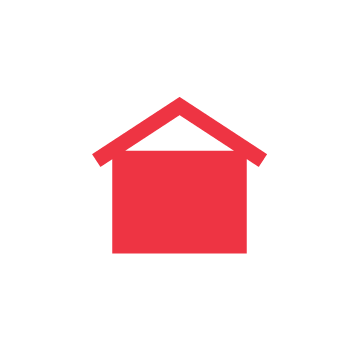 ShelterPeople targeted:Male:Female:Requirements (CHF)P&BOutputCodeShelter Outcome 1: Communities in disaster and crisis affected areas restore and strengthen their safety, well-being and longer-term recovery through shelter and settlement solutionsShelter Outcome 1: Communities in disaster and crisis affected areas restore and strengthen their safety, well-being and longer-term recovery through shelter and settlement solutionsShelter Outcome 1: Communities in disaster and crisis affected areas restore and strengthen their safety, well-being and longer-term recovery through shelter and settlement solutionsShelter Outcome 1: Communities in disaster and crisis affected areas restore and strengthen their safety, well-being and longer-term recovery through shelter and settlement solutionsShelter Outcome 1: Communities in disaster and crisis affected areas restore and strengthen their safety, well-being and longer-term recovery through shelter and settlement solutionsShelter Outcome 1: Communities in disaster and crisis affected areas restore and strengthen their safety, well-being and longer-term recovery through shelter and settlement solutionsShelter Outcome 1: Communities in disaster and crisis affected areas restore and strengthen their safety, well-being and longer-term recovery through shelter and settlement solutionsShelter Outcome 1: Communities in disaster and crisis affected areas restore and strengthen their safety, well-being and longer-term recovery through shelter and settlement solutionsPlease include an indicator from the Key Data Sheet with a targetPlease include an indicator from the Key Data Sheet with a targetPlease include an indicator from the Key Data Sheet with a targetPlease include an indicator from the Key Data Sheet with a targetPlease include an indicator from the Key Data Sheet with a targetPlease include an indicator from the Key Data Sheet with a targetPlease include an indicator from the Key Data Sheet with a targetPlease include an indicator from the Key Data Sheet with a targetPlease include an indicator from the Key Data Sheet with a targetPlease include an indicator from the Key Data Sheet with a targetP&BOutputCodeShelter Output 1.1:  Short, medium and long-term shelter and settlement assistance is provided to affected householdsShelter Output 1.1:  Short, medium and long-term shelter and settlement assistance is provided to affected householdsShelter Output 1.1:  Short, medium and long-term shelter and settlement assistance is provided to affected householdsShelter Output 1.1:  Short, medium and long-term shelter and settlement assistance is provided to affected householdsShelter Output 1.1:  Short, medium and long-term shelter and settlement assistance is provided to affected householdsShelter Output 1.1:  Short, medium and long-term shelter and settlement assistance is provided to affected householdsShelter Output 1.1:  Short, medium and long-term shelter and settlement assistance is provided to affected householdsShelter Output 1.1:  Short, medium and long-term shelter and settlement assistance is provided to affected householdsPlease include an indicator from the Key Data Sheet with a targetPlease include an indicator from the Key Data Sheet with a targetPlease include an indicator from the Key Data Sheet with a targetPlease include an indicator from the Key Data Sheet with a targetPlease include an indicator from the Key Data Sheet with a targetPlease include an indicator from the Key Data Sheet with a targetPlease include an indicator from the Key Data Sheet with a targetPlease include an indicator from the Key Data Sheet with a targetPlease include an indicator from the Key Data Sheet with a targetPlease include an indicator from the Key Data Sheet with a targetP&BOutputCodeActivities plannedWeek / Month123456778910111213141516AP005Assessment of shelter needs, capacities and gaps, including assessment of capacities of different groups by sex, age and disabilityAP005Identification of caseloads and verification of target population in different target groups – inclusion factors integrate gender, diversity and disability in the responseAP005Monitoring the shelter support provided using the Minimum Standards on Protection, Gender and Inclusion monitoring toolAP005Evacuation Centres are assessed against the Minimum Standards on Protection, Gender, and Inclusion in Emergencies and recommendations to enhance Dignity, Access, Participation and Safety are actionedAP005Community lighting between shelters is enhanced based on protection needs, as mapped by different members of the communityAP005People who identify protection concerns (SGBV and child protection) are provided with appropriate additional safety features such as locks, lights, etcP&BOutputCodeShelter Output 1.2: Technical support, guidance and awareness raising in safe shelter design and settlement planning and improved building techniques are provided to affected householdsShelter Output 1.2: Technical support, guidance and awareness raising in safe shelter design and settlement planning and improved building techniques are provided to affected householdsShelter Output 1.2: Technical support, guidance and awareness raising in safe shelter design and settlement planning and improved building techniques are provided to affected householdsShelter Output 1.2: Technical support, guidance and awareness raising in safe shelter design and settlement planning and improved building techniques are provided to affected householdsShelter Output 1.2: Technical support, guidance and awareness raising in safe shelter design and settlement planning and improved building techniques are provided to affected householdsShelter Output 1.2: Technical support, guidance and awareness raising in safe shelter design and settlement planning and improved building techniques are provided to affected householdsShelter Output 1.2: Technical support, guidance and awareness raising in safe shelter design and settlement planning and improved building techniques are provided to affected householdsShelter Output 1.2: Technical support, guidance and awareness raising in safe shelter design and settlement planning and improved building techniques are provided to affected householdsPlease include an indicator from the Key Data Sheet with a targetPlease include an indicator from the Key Data Sheet with a targetPlease include an indicator from the Key Data Sheet with a targetPlease include an indicator from the Key Data Sheet with a targetPlease include an indicator from the Key Data Sheet with a targetPlease include an indicator from the Key Data Sheet with a targetPlease include an indicator from the Key Data Sheet with a targetPlease include an indicator from the Key Data Sheet with a targetPlease include an indicator from the Key Data Sheet with a targetPlease include an indicator from the Key Data Sheet with a targetP&BOutputCodeActivities plannedWeek / Month123456778910111213141516AP006Technical support provision, build back safer guidance, awareness raising activitiesAP006Select shelter design and settlement planning based on consultation with targeted communities in line with the vulnerability selection criteria for this operation (i.e.., taking into consideration female headed households, unaccompanied children, persons with disabilities, gender and sexual minorities, the elderly, lower caste and any other vulnerable or marginalised groups)AP006Identification and mobilization of volunteers for shelter intervention, including a balance of all gendersAP006Development of appropriate training material for awareness raising/training of volunteersAP006Awareness raising/training of shelter volunteers which includes protection, gender and inclusion issues such as SGBV mitigation, disability access, lighting and child protectionAP006Awareness raising/training on safe local building techniques to local builders, within specific outreach to women on their own, persons with disabilities, and child headed households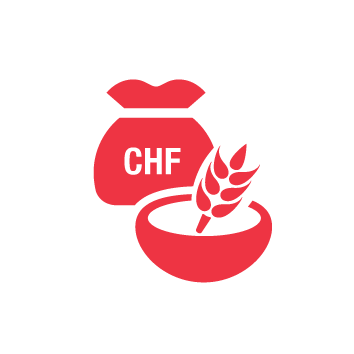 Livelihoods and basic needsPeople targeted:Male:Female:Requirements (CHF)P&BOutputCodeLivelihoods and basic needs Outcome 1: Communities, especially in disaster and crisis affected areas, restore and strengthen their livelihoodsLivelihoods and basic needs Outcome 1: Communities, especially in disaster and crisis affected areas, restore and strengthen their livelihoodsLivelihoods and basic needs Outcome 1: Communities, especially in disaster and crisis affected areas, restore and strengthen their livelihoodsLivelihoods and basic needs Outcome 1: Communities, especially in disaster and crisis affected areas, restore and strengthen their livelihoodsLivelihoods and basic needs Outcome 1: Communities, especially in disaster and crisis affected areas, restore and strengthen their livelihoodsLivelihoods and basic needs Outcome 1: Communities, especially in disaster and crisis affected areas, restore and strengthen their livelihoodsLivelihoods and basic needs Outcome 1: Communities, especially in disaster and crisis affected areas, restore and strengthen their livelihoodsLivelihoods and basic needs Outcome 1: Communities, especially in disaster and crisis affected areas, restore and strengthen their livelihoodsPlease include an indicator from the Key Data Sheet with a targetPlease include an indicator from the Key Data Sheet with a targetPlease include an indicator from the Key Data Sheet with a targetPlease include an indicator from the Key Data Sheet with a targetPlease include an indicator from the Key Data Sheet with a targetPlease include an indicator from the Key Data Sheet with a targetPlease include an indicator from the Key Data Sheet with a targetPlease include an indicator from the Key Data Sheet with a targetPlease include an indicator from the Key Data Sheet with a targetPlease include an indicator from the Key Data Sheet with a targetP&BOutputCodeLivelihoods and basic needs Output 1.1:  Vocational skills training and/or productive assets to improve income sources are provided to target population.Livelihoods and basic needs Output 1.1:  Vocational skills training and/or productive assets to improve income sources are provided to target population.Livelihoods and basic needs Output 1.1:  Vocational skills training and/or productive assets to improve income sources are provided to target population.Livelihoods and basic needs Output 1.1:  Vocational skills training and/or productive assets to improve income sources are provided to target population.Livelihoods and basic needs Output 1.1:  Vocational skills training and/or productive assets to improve income sources are provided to target population.Livelihoods and basic needs Output 1.1:  Vocational skills training and/or productive assets to improve income sources are provided to target population.Livelihoods and basic needs Output 1.1:  Vocational skills training and/or productive assets to improve income sources are provided to target population.Livelihoods and basic needs Output 1.1:  Vocational skills training and/or productive assets to improve income sources are provided to target population.Please include an indicator from the Key Data Sheet with a targetPlease include an indicator from the Key Data Sheet with a targetPlease include an indicator from the Key Data Sheet with a targetPlease include an indicator from the Key Data Sheet with a targetPlease include an indicator from the Key Data Sheet with a targetPlease include an indicator from the Key Data Sheet with a targetPlease include an indicator from the Key Data Sheet with a targetPlease include an indicator from the Key Data Sheet with a targetPlease include an indicator from the Key Data Sheet with a targetPlease include an indicator from the Key Data Sheet with a targetP&BOutputCodeActivities plannedWeek / Month123456778910111213141516AP007Livelihoods analysis is conducted including with a protection, gender and inclusion impacts AP007Vocational skills training will be provided with a focus on protection, gender and inclusion issues (such as mitigation of risk of SGBV, reaching women headed households)– may be provided in the form of cash transfersP&BOutputCodeLivelihoods and basic needs Output 1.2: Basic needs assistance for livelihoods security including food is provided to the most affected communitiesLivelihoods and basic needs Output 1.2: Basic needs assistance for livelihoods security including food is provided to the most affected communitiesLivelihoods and basic needs Output 1.2: Basic needs assistance for livelihoods security including food is provided to the most affected communitiesLivelihoods and basic needs Output 1.2: Basic needs assistance for livelihoods security including food is provided to the most affected communitiesLivelihoods and basic needs Output 1.2: Basic needs assistance for livelihoods security including food is provided to the most affected communitiesLivelihoods and basic needs Output 1.2: Basic needs assistance for livelihoods security including food is provided to the most affected communitiesLivelihoods and basic needs Output 1.2: Basic needs assistance for livelihoods security including food is provided to the most affected communitiesLivelihoods and basic needs Output 1.2: Basic needs assistance for livelihoods security including food is provided to the most affected communitiesPlease include an indicator from the Key Data Sheet with a targetPlease include an indicator from the Key Data Sheet with a targetPlease include an indicator from the Key Data Sheet with a targetPlease include an indicator from the Key Data Sheet with a targetPlease include an indicator from the Key Data Sheet with a targetPlease include an indicator from the Key Data Sheet with a targetPlease include an indicator from the Key Data Sheet with a targetPlease include an indicator from the Key Data Sheet with a targetPlease include an indicator from the Key Data Sheet with a targetPlease include an indicator from the Key Data Sheet with a targetP&BOutputCodeActivities plannedWeek / Month123456778910111213141516 AP008Basic livelihoods/food distributions, may be in form of cash transfers AP008Basic needs analysis will analyse the differential needs of people according to sex, age and disabilityAP008Consultation with women and girls (or other most affected people) on household dynamics for income expenditure is conductedP&BOutputCodeLivelihoods and basic needs Output 1.3: Household livelihoods security is enhanced through food production and income generating activitiesLivelihoods and basic needs Output 1.3: Household livelihoods security is enhanced through food production and income generating activitiesLivelihoods and basic needs Output 1.3: Household livelihoods security is enhanced through food production and income generating activitiesLivelihoods and basic needs Output 1.3: Household livelihoods security is enhanced through food production and income generating activitiesLivelihoods and basic needs Output 1.3: Household livelihoods security is enhanced through food production and income generating activitiesLivelihoods and basic needs Output 1.3: Household livelihoods security is enhanced through food production and income generating activitiesLivelihoods and basic needs Output 1.3: Household livelihoods security is enhanced through food production and income generating activitiesLivelihoods and basic needs Output 1.3: Household livelihoods security is enhanced through food production and income generating activitiesPlease include an indicator from the Key Data Sheet with a targetPlease include an indicator from the Key Data Sheet with a targetPlease include an indicator from the Key Data Sheet with a targetPlease include an indicator from the Key Data Sheet with a targetPlease include an indicator from the Key Data Sheet with a targetPlease include an indicator from the Key Data Sheet with a targetPlease include an indicator from the Key Data Sheet with a targetPlease include an indicator from the Key Data Sheet with a targetPlease include an indicator from the Key Data Sheet with a targetPlease include an indicator from the Key Data Sheet with a targetP&BOutputCodeActivities plannedWeek / Month123456778910111213141516 AP009Livelihoods security related distributions (seeds/husbandry etc.) will include protection, gender and inclusion considerationsP&BOutputCodeLivelihoods and basic needs Output 1.4: Community awareness activities on livelihoods strengthening and protection are carried out with target communities and public actors.Livelihoods and basic needs Output 1.4: Community awareness activities on livelihoods strengthening and protection are carried out with target communities and public actors.Livelihoods and basic needs Output 1.4: Community awareness activities on livelihoods strengthening and protection are carried out with target communities and public actors.Livelihoods and basic needs Output 1.4: Community awareness activities on livelihoods strengthening and protection are carried out with target communities and public actors.Livelihoods and basic needs Output 1.4: Community awareness activities on livelihoods strengthening and protection are carried out with target communities and public actors.Livelihoods and basic needs Output 1.4: Community awareness activities on livelihoods strengthening and protection are carried out with target communities and public actors.Livelihoods and basic needs Output 1.4: Community awareness activities on livelihoods strengthening and protection are carried out with target communities and public actors.Livelihoods and basic needs Output 1.4: Community awareness activities on livelihoods strengthening and protection are carried out with target communities and public actors.Please include an indicator from the Key Data Sheet with a targetPlease include an indicator from the Key Data Sheet with a targetPlease include an indicator from the Key Data Sheet with a targetPlease include an indicator from the Key Data Sheet with a targetPlease include an indicator from the Key Data Sheet with a targetPlease include an indicator from the Key Data Sheet with a targetPlease include an indicator from the Key Data Sheet with a targetPlease include an indicator from the Key Data Sheet with a targetPlease include an indicator from the Key Data Sheet with a targetPlease include an indicator from the Key Data Sheet with a targetP&BOutputCodeActivities plannedWeek / Month123456778910111213141516 AP010Livelihoods awareness activities will include a balance of people of all genders and disabilities P&BOutputCodeLivelihoods and basic needs Output 1.5: Households are provided with unconditional/multipurpose cash grants to address their basic needsLivelihoods and basic needs Output 1.5: Households are provided with unconditional/multipurpose cash grants to address their basic needsLivelihoods and basic needs Output 1.5: Households are provided with unconditional/multipurpose cash grants to address their basic needsLivelihoods and basic needs Output 1.5: Households are provided with unconditional/multipurpose cash grants to address their basic needsLivelihoods and basic needs Output 1.5: Households are provided with unconditional/multipurpose cash grants to address their basic needsLivelihoods and basic needs Output 1.5: Households are provided with unconditional/multipurpose cash grants to address their basic needsLivelihoods and basic needs Output 1.5: Households are provided with unconditional/multipurpose cash grants to address their basic needsLivelihoods and basic needs Output 1.5: Households are provided with unconditional/multipurpose cash grants to address their basic needsPlease include an indicator from the Key Data Sheet with a targetPlease include an indicator from the Key Data Sheet with a targetPlease include an indicator from the Key Data Sheet with a targetPlease include an indicator from the Key Data Sheet with a targetPlease include an indicator from the Key Data Sheet with a targetPlease include an indicator from the Key Data Sheet with a targetPlease include an indicator from the Key Data Sheet with a targetPlease include an indicator from the Key Data Sheet with a targetPlease include an indicator from the Key Data Sheet with a targetPlease include an indicator from the Key Data Sheet with a targetP&BOutputCodeActivities plannedWeek / Month123456778910111213141516AP081 Community level awareness raising activities to address household or family decisions on prioritising needsAP081Distribution sites or methods are analysed against the Minimum Standards on Protection, Gender and Inclusion in Emergencies and resulting action plan is implemented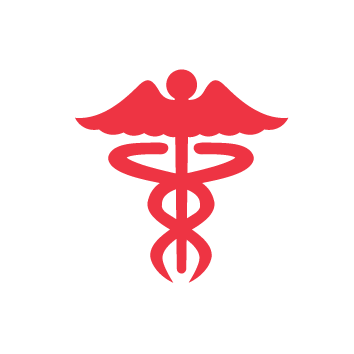 HealthPeople targeted:Male:Female:Requirements (CHF)P&BOutputCodeHealth Outcome 1: The immediate risks to the health of affected populations are reducedHealth Outcome 1: The immediate risks to the health of affected populations are reducedHealth Outcome 1: The immediate risks to the health of affected populations are reducedHealth Outcome 1: The immediate risks to the health of affected populations are reducedHealth Outcome 1: The immediate risks to the health of affected populations are reducedHealth Outcome 1: The immediate risks to the health of affected populations are reducedHealth Outcome 1: The immediate risks to the health of affected populations are reducedHealth Outcome 1: The immediate risks to the health of affected populations are reducedPlease include an indicator from the Key Data Sheet with a targetPlease include an indicator from the Key Data Sheet with a targetPlease include an indicator from the Key Data Sheet with a targetPlease include an indicator from the Key Data Sheet with a targetPlease include an indicator from the Key Data Sheet with a targetPlease include an indicator from the Key Data Sheet with a targetPlease include an indicator from the Key Data Sheet with a targetPlease include an indicator from the Key Data Sheet with a targetPlease include an indicator from the Key Data Sheet with a targetPlease include an indicator from the Key Data Sheet with a targetP&BOutputCodeHealth Output 1.1:  The health situation and immediate risks are assessed using agreed guidelinesHealth Output 1.1:  The health situation and immediate risks are assessed using agreed guidelinesHealth Output 1.1:  The health situation and immediate risks are assessed using agreed guidelinesHealth Output 1.1:  The health situation and immediate risks are assessed using agreed guidelinesHealth Output 1.1:  The health situation and immediate risks are assessed using agreed guidelinesHealth Output 1.1:  The health situation and immediate risks are assessed using agreed guidelinesHealth Output 1.1:  The health situation and immediate risks are assessed using agreed guidelinesHealth Output 1.1:  The health situation and immediate risks are assessed using agreed guidelinesPlease include an indicator from the Key Data Sheet with a targetPlease include an indicator from the Key Data Sheet with a targetPlease include an indicator from the Key Data Sheet with a targetPlease include an indicator from the Key Data Sheet with a targetPlease include an indicator from the Key Data Sheet with a targetPlease include an indicator from the Key Data Sheet with a targetPlease include an indicator from the Key Data Sheet with a targetPlease include an indicator from the Key Data Sheet with a targetPlease include an indicator from the Key Data Sheet with a targetPlease include an indicator from the Key Data Sheet with a targetP&BOutputCodeActivities plannedWeek / Month123456778910111213141516 AP021Distribute XX (number) of health supplies to XX (number) of families/beneficiaries within XX (number) of days/weeks/months.AP021Train XX volunteers on communicable disease surveillance in coordination with MoH and District Health Offices AP024Support mass vaccination campaign through XX (number) of volunteers through social mobilization and/or independent monitoring in coordination with MoH/WHO/UNICEF  AP021Distribute XX (number) of health supplies to XX (number) of families/beneficiaries within XX (number) of days/weeks/months.P&BOutputCodeHealth Output 1.2: Target population is provided with rapid medical management of injuries and diseasesHealth Output 1.2: Target population is provided with rapid medical management of injuries and diseasesHealth Output 1.2: Target population is provided with rapid medical management of injuries and diseasesHealth Output 1.2: Target population is provided with rapid medical management of injuries and diseasesHealth Output 1.2: Target population is provided with rapid medical management of injuries and diseasesHealth Output 1.2: Target population is provided with rapid medical management of injuries and diseasesHealth Output 1.2: Target population is provided with rapid medical management of injuries and diseasesHealth Output 1.2: Target population is provided with rapid medical management of injuries and diseasesPlease include an indicator from the Key Data Sheet with a targetPlease include an indicator from the Key Data Sheet with a targetPlease include an indicator from the Key Data Sheet with a targetPlease include an indicator from the Key Data Sheet with a targetPlease include an indicator from the Key Data Sheet with a targetPlease include an indicator from the Key Data Sheet with a targetPlease include an indicator from the Key Data Sheet with a targetPlease include an indicator from the Key Data Sheet with a targetPlease include an indicator from the Key Data Sheet with a targetPlease include an indicator from the Key Data Sheet with a targetP&BOutputCodeActivities plannedWeek / Month123456778910111213141516 AP022Equip mobile health clinics with minimum initial service package (MISP).Train XX mobile health clinic staff on clinical management of rape (and other forms of SGBV)Establish standard operating procedures and referral pathway for specialised health and protection casesP&BOutputCodeHealth Output 1.3: Community-based disease prevention and health promotion is provided to the target populationHealth Output 1.3: Community-based disease prevention and health promotion is provided to the target populationHealth Output 1.3: Community-based disease prevention and health promotion is provided to the target populationHealth Output 1.3: Community-based disease prevention and health promotion is provided to the target populationHealth Output 1.3: Community-based disease prevention and health promotion is provided to the target populationHealth Output 1.3: Community-based disease prevention and health promotion is provided to the target populationHealth Output 1.3: Community-based disease prevention and health promotion is provided to the target populationHealth Output 1.3: Community-based disease prevention and health promotion is provided to the target populationPlease include an indicator from the Key Data Sheet with a targetPlease include an indicator from the Key Data Sheet with a targetPlease include an indicator from the Key Data Sheet with a targetPlease include an indicator from the Key Data Sheet with a targetPlease include an indicator from the Key Data Sheet with a targetPlease include an indicator from the Key Data Sheet with a targetPlease include an indicator from the Key Data Sheet with a targetPlease include an indicator from the Key Data Sheet with a targetPlease include an indicator from the Key Data Sheet with a targetPlease include an indicator from the Key Data Sheet with a targetP&BOutputCodeActivities plannedWeek / Month123456778910111213141516 AP011Sexual and reproductive health education modules are offered in community with targeted age-appropriate messages and offered in small groups (sex segregated for example) (consider linking this to a Dignity House if one is set up during the response)P&BOutputCodeHealth Output 1.4: Epidemic prevention and control measures carried out.Health Output 1.4: Epidemic prevention and control measures carried out.Health Output 1.4: Epidemic prevention and control measures carried out.Health Output 1.4: Epidemic prevention and control measures carried out.Health Output 1.4: Epidemic prevention and control measures carried out.Health Output 1.4: Epidemic prevention and control measures carried out.Health Output 1.4: Epidemic prevention and control measures carried out.Health Output 1.4: Epidemic prevention and control measures carried out.Please include an indicator from the Key Data Sheet with a targetPlease include an indicator from the Key Data Sheet with a targetPlease include an indicator from the Key Data Sheet with a targetPlease include an indicator from the Key Data Sheet with a targetPlease include an indicator from the Key Data Sheet with a targetPlease include an indicator from the Key Data Sheet with a targetPlease include an indicator from the Key Data Sheet with a targetPlease include an indicator from the Key Data Sheet with a targetPlease include an indicator from the Key Data Sheet with a targetPlease include an indicator from the Key Data Sheet with a targetP&BOutputCodeActivities plannedWeek / Month123456778910111213141516 AP021Creation and training of community health brigades (promoters) that represent the population? Or targeted brigades for people in situations of vulnerabilityP&BOutputCodeHealth Output 1.5: Psycho-social support provided to the target populationHealth Output 1.5: Psycho-social support provided to the target populationHealth Output 1.5: Psycho-social support provided to the target populationHealth Output 1.5: Psycho-social support provided to the target populationHealth Output 1.5: Psycho-social support provided to the target populationHealth Output 1.5: Psycho-social support provided to the target populationHealth Output 1.5: Psycho-social support provided to the target populationHealth Output 1.5: Psycho-social support provided to the target populationPlease include an indicator from the Key Data Sheet with a targetPlease include an indicator from the Key Data Sheet with a targetPlease include an indicator from the Key Data Sheet with a targetPlease include an indicator from the Key Data Sheet with a targetPlease include an indicator from the Key Data Sheet with a targetPlease include an indicator from the Key Data Sheet with a targetPlease include an indicator from the Key Data Sheet with a targetPlease include an indicator from the Key Data Sheet with a targetPlease include an indicator from the Key Data Sheet with a targetPlease include an indicator from the Key Data Sheet with a targetP&BOutputCodeActivities plannedWeek / Month123456778910111213141516AP023Map, design and develop functioning referral pathway to health, psycho-social, protection and legal services for instances of SGBV or child protection AP023 (or could also be funded under AP034)Train XX Volunteers on psycho-social support for specialised protection cases, such as SGBV, child protection and traffickingAP023 Provision of PSP to staff and volunteers P&BOutputCodeHealth Output 1.6: Severe Acute Malnutrition is addressed in the target population.Health Output 1.6: Severe Acute Malnutrition is addressed in the target population.Health Output 1.6: Severe Acute Malnutrition is addressed in the target population.Health Output 1.6: Severe Acute Malnutrition is addressed in the target population.Health Output 1.6: Severe Acute Malnutrition is addressed in the target population.Health Output 1.6: Severe Acute Malnutrition is addressed in the target population.Health Output 1.6: Severe Acute Malnutrition is addressed in the target population.Health Output 1.6: Severe Acute Malnutrition is addressed in the target population.Please include an indicator from the Key Data Sheet with a targetPlease include an indicator from the Key Data Sheet with a targetPlease include an indicator from the Key Data Sheet with a targetPlease include an indicator from the Key Data Sheet with a targetPlease include an indicator from the Key Data Sheet with a targetPlease include an indicator from the Key Data Sheet with a targetPlease include an indicator from the Key Data Sheet with a targetPlease include an indicator from the Key Data Sheet with a targetPlease include an indicator from the Key Data Sheet with a targetPlease include an indicator from the Key Data Sheet with a targetP&BOutputCodeActivities plannedWeek / Month123456778910111213141516 AP014P&BOutputCodeHealth Output 1.7: HIV / AIDS prevention and essential management provided.Health Output 1.7: HIV / AIDS prevention and essential management provided.Health Output 1.7: HIV / AIDS prevention and essential management provided.Health Output 1.7: HIV / AIDS prevention and essential management provided.Health Output 1.7: HIV / AIDS prevention and essential management provided.Health Output 1.7: HIV / AIDS prevention and essential management provided.Health Output 1.7: HIV / AIDS prevention and essential management provided.Health Output 1.7: HIV / AIDS prevention and essential management provided.Please include an indicator from the Key Data Sheet with a targetPlease include an indicator from the Key Data Sheet with a targetPlease include an indicator from the Key Data Sheet with a targetPlease include an indicator from the Key Data Sheet with a targetPlease include an indicator from the Key Data Sheet with a targetPlease include an indicator from the Key Data Sheet with a targetPlease include an indicator from the Key Data Sheet with a targetPlease include an indicator from the Key Data Sheet with a targetPlease include an indicator from the Key Data Sheet with a targetPlease include an indicator from the Key Data Sheet with a targetP&BOutputCodeActivities plannedWeek / Month123456778910111213141516 AP017Sexual and reproductive health education modules are offered in community with targeted age-appropriate messages and offered in small groups (sex segregated for example)P&BOutputCodeHealth Output 1.8: Minimum initial maternal and neonatal health services provided to target populationHealth Output 1.8: Minimum initial maternal and neonatal health services provided to target populationHealth Output 1.8: Minimum initial maternal and neonatal health services provided to target populationHealth Output 1.8: Minimum initial maternal and neonatal health services provided to target populationHealth Output 1.8: Minimum initial maternal and neonatal health services provided to target populationHealth Output 1.8: Minimum initial maternal and neonatal health services provided to target populationHealth Output 1.8: Minimum initial maternal and neonatal health services provided to target populationHealth Output 1.8: Minimum initial maternal and neonatal health services provided to target populationPlease include an indicator from the Key Data Sheet with a targetPlease include an indicator from the Key Data Sheet with a targetPlease include an indicator from the Key Data Sheet with a targetPlease include an indicator from the Key Data Sheet with a targetPlease include an indicator from the Key Data Sheet with a targetPlease include an indicator from the Key Data Sheet with a targetPlease include an indicator from the Key Data Sheet with a targetPlease include an indicator from the Key Data Sheet with a targetPlease include an indicator from the Key Data Sheet with a targetPlease include an indicator from the Key Data Sheet with a targetP&BOutputCodeActivities plannedWeek / Month123456778910111213141516 AP013P&BOutputCodeHealth Output 1.9: Target population is reached with Search and Rescue activitiesHealth Output 1.9: Target population is reached with Search and Rescue activitiesHealth Output 1.9: Target population is reached with Search and Rescue activitiesHealth Output 1.9: Target population is reached with Search and Rescue activitiesHealth Output 1.9: Target population is reached with Search and Rescue activitiesHealth Output 1.9: Target population is reached with Search and Rescue activitiesHealth Output 1.9: Target population is reached with Search and Rescue activitiesHealth Output 1.9: Target population is reached with Search and Rescue activitiesPlease include an indicator from the Key Data Sheet with a targetPlease include an indicator from the Key Data Sheet with a targetPlease include an indicator from the Key Data Sheet with a targetPlease include an indicator from the Key Data Sheet with a targetPlease include an indicator from the Key Data Sheet with a targetPlease include an indicator from the Key Data Sheet with a targetPlease include an indicator from the Key Data Sheet with a targetPlease include an indicator from the Key Data Sheet with a targetPlease include an indicator from the Key Data Sheet with a targetPlease include an indicator from the Key Data Sheet with a targetP&BOutputCodeActivities plannedWeek / Month123456778910111213141516AP082 Search and Rescue activitiesP&BOutputCodeHealth Outcome 2: The medium-term risks to the health of affected populations are reducedHealth Outcome 2: The medium-term risks to the health of affected populations are reducedHealth Outcome 2: The medium-term risks to the health of affected populations are reducedHealth Outcome 2: The medium-term risks to the health of affected populations are reducedHealth Outcome 2: The medium-term risks to the health of affected populations are reducedHealth Outcome 2: The medium-term risks to the health of affected populations are reducedHealth Outcome 2: The medium-term risks to the health of affected populations are reducedHealth Outcome 2: The medium-term risks to the health of affected populations are reducedPlease include an indicator from the Key Data Sheet with a targetPlease include an indicator from the Key Data Sheet with a targetPlease include an indicator from the Key Data Sheet with a targetPlease include an indicator from the Key Data Sheet with a targetPlease include an indicator from the Key Data Sheet with a targetPlease include an indicator from the Key Data Sheet with a targetPlease include an indicator from the Key Data Sheet with a targetPlease include an indicator from the Key Data Sheet with a targetPlease include an indicator from the Key Data Sheet with a targetPlease include an indicator from the Key Data Sheet with a targetP&BOutputCodeHealth Output 2.1: The health situation and immediate risks are properly assessedHealth Output 2.1: The health situation and immediate risks are properly assessedHealth Output 2.1: The health situation and immediate risks are properly assessedHealth Output 2.1: The health situation and immediate risks are properly assessedHealth Output 2.1: The health situation and immediate risks are properly assessedHealth Output 2.1: The health situation and immediate risks are properly assessedHealth Output 2.1: The health situation and immediate risks are properly assessedHealth Output 2.1: The health situation and immediate risks are properly assessedPlease include an indicator from the Key Data Sheet with a targetPlease include an indicator from the Key Data Sheet with a targetPlease include an indicator from the Key Data Sheet with a targetPlease include an indicator from the Key Data Sheet with a targetPlease include an indicator from the Key Data Sheet with a targetPlease include an indicator from the Key Data Sheet with a targetPlease include an indicator from the Key Data Sheet with a targetPlease include an indicator from the Key Data Sheet with a targetPlease include an indicator from the Key Data Sheet with a targetPlease include an indicator from the Key Data Sheet with a targetP&BOutputCodeActivities plannedWeek / Month123456778910111213141516 AP011Staff and volunteers are trained in identification and referral of immediate SGBV and child protection risksP&BOutputCodeHealth Output 2.2: Gaps in medical infrastructure of the affected population filledHealth Output 2.2: Gaps in medical infrastructure of the affected population filledHealth Output 2.2: Gaps in medical infrastructure of the affected population filledHealth Output 2.2: Gaps in medical infrastructure of the affected population filledHealth Output 2.2: Gaps in medical infrastructure of the affected population filledHealth Output 2.2: Gaps in medical infrastructure of the affected population filledHealth Output 2.2: Gaps in medical infrastructure of the affected population filledHealth Output 2.2: Gaps in medical infrastructure of the affected population filledPlease include an indicator from the Key Data Sheet with a targetPlease include an indicator from the Key Data Sheet with a targetPlease include an indicator from the Key Data Sheet with a targetPlease include an indicator from the Key Data Sheet with a targetPlease include an indicator from the Key Data Sheet with a targetPlease include an indicator from the Key Data Sheet with a targetPlease include an indicator from the Key Data Sheet with a targetPlease include an indicator from the Key Data Sheet with a targetPlease include an indicator from the Key Data Sheet with a targetPlease include an indicator from the Key Data Sheet with a targetP&BOutputCodeActivities plannedWeek / Month123456778910111213141516 AP025Medical facilities are assessed against the IFRC Minimum Standards on Protection, Gender and Inclusion in Emergencies and HD includes advocacy on issues identifiedP&BOutputCodeHealth Output 2.3: Community -based disease prevention and health promotion measures provided.Health Output 2.3: Community -based disease prevention and health promotion measures provided.Health Output 2.3: Community -based disease prevention and health promotion measures provided.Health Output 2.3: Community -based disease prevention and health promotion measures provided.Health Output 2.3: Community -based disease prevention and health promotion measures provided.Health Output 2.3: Community -based disease prevention and health promotion measures provided.Health Output 2.3: Community -based disease prevention and health promotion measures provided.Health Output 2.3: Community -based disease prevention and health promotion measures provided.Please include an indicator from the Key Data Sheet with a targetPlease include an indicator from the Key Data Sheet with a targetPlease include an indicator from the Key Data Sheet with a targetPlease include an indicator from the Key Data Sheet with a targetPlease include an indicator from the Key Data Sheet with a targetPlease include an indicator from the Key Data Sheet with a targetPlease include an indicator from the Key Data Sheet with a targetPlease include an indicator from the Key Data Sheet with a targetPlease include an indicator from the Key Data Sheet with a targetPlease include an indicator from the Key Data Sheet with a targetP&BOutputCodeActivities plannedWeek / Month123456778910111213141516 AP011Community volunteers of all genders are recruited and trained to deliver CBHFAAP011Community volunteers with disabilities are recruited and trained to deliver CBHFAP&BOutputCodeHealth Output 2.4: Epidemic prevention measures carried outHealth Output 2.4: Epidemic prevention measures carried outHealth Output 2.4: Epidemic prevention measures carried outHealth Output 2.4: Epidemic prevention measures carried outHealth Output 2.4: Epidemic prevention measures carried outHealth Output 2.4: Epidemic prevention measures carried outHealth Output 2.4: Epidemic prevention measures carried outHealth Output 2.4: Epidemic prevention measures carried outPlease include an indicator from the Key Data Sheet with a targetPlease include an indicator from the Key Data Sheet with a targetPlease include an indicator from the Key Data Sheet with a targetPlease include an indicator from the Key Data Sheet with a targetPlease include an indicator from the Key Data Sheet with a targetPlease include an indicator from the Key Data Sheet with a targetPlease include an indicator from the Key Data Sheet with a targetPlease include an indicator from the Key Data Sheet with a targetPlease include an indicator from the Key Data Sheet with a targetPlease include an indicator from the Key Data Sheet with a targetP&BOutputCodeActivities plannedWeek / Month123456778910111213141516P&BOutputCodeHealth Output 2.5: Mainstream and cross cutting psycho-social support providedHealth Output 2.5: Mainstream and cross cutting psycho-social support providedHealth Output 2.5: Mainstream and cross cutting psycho-social support providedHealth Output 2.5: Mainstream and cross cutting psycho-social support providedHealth Output 2.5: Mainstream and cross cutting psycho-social support providedHealth Output 2.5: Mainstream and cross cutting psycho-social support providedHealth Output 2.5: Mainstream and cross cutting psycho-social support providedHealth Output 2.5: Mainstream and cross cutting psycho-social support providedPlease include an indicator from the Key Data Sheet with a targetPlease include an indicator from the Key Data Sheet with a targetPlease include an indicator from the Key Data Sheet with a targetPlease include an indicator from the Key Data Sheet with a targetPlease include an indicator from the Key Data Sheet with a targetPlease include an indicator from the Key Data Sheet with a targetPlease include an indicator from the Key Data Sheet with a targetPlease include an indicator from the Key Data Sheet with a targetPlease include an indicator from the Key Data Sheet with a targetPlease include an indicator from the Key Data Sheet with a targetP&BOutputCodeActivities plannedWeek / Month123456778910111213141516AP023Psycho-social support services are provided for victim-survivors of violence, SGBV and child protection, and such services are integrated into the local referral pathway (need to state whether such services will be embedded in clinics, ERUS, mobile health teams, etc)AP023Establish xx number of child safe spaces and xx number mother safe spaces (need to state whether such services will be embedded in clinics, ERUS, mobile health teams, etc)P&BOutputCodeHealth Output 2.6: A minimum set of longer-term comprehensive reproductive health services are planned and implemented.Health Output 2.6: A minimum set of longer-term comprehensive reproductive health services are planned and implemented.Health Output 2.6: A minimum set of longer-term comprehensive reproductive health services are planned and implemented.Health Output 2.6: A minimum set of longer-term comprehensive reproductive health services are planned and implemented.Health Output 2.6: A minimum set of longer-term comprehensive reproductive health services are planned and implemented.Health Output 2.6: A minimum set of longer-term comprehensive reproductive health services are planned and implemented.Health Output 2.6: A minimum set of longer-term comprehensive reproductive health services are planned and implemented.Health Output 2.6: A minimum set of longer-term comprehensive reproductive health services are planned and implemented.Please include an indicator from the Key Data Sheet with a targetPlease include an indicator from the Key Data Sheet with a targetPlease include an indicator from the Key Data Sheet with a targetPlease include an indicator from the Key Data Sheet with a targetPlease include an indicator from the Key Data Sheet with a targetPlease include an indicator from the Key Data Sheet with a targetPlease include an indicator from the Key Data Sheet with a targetPlease include an indicator from the Key Data Sheet with a targetPlease include an indicator from the Key Data Sheet with a targetPlease include an indicator from the Key Data Sheet with a targetP&BOutputCodeActivities plannedWeek / Month123456778910111213141516AP025 Reproductive health services for men and adolescent boysAP025 Reproductive health services for women and adolescent girls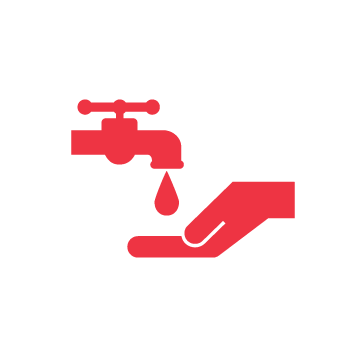 Water, sanitation and hygienePeople targeted:Male:Female:Requirements (CHF)P&BOutputCodeWASH Outcome1: Immediate reduction in risk of waterborne and water related diseases in targeted communitiesWASH Outcome1: Immediate reduction in risk of waterborne and water related diseases in targeted communitiesWASH Outcome1: Immediate reduction in risk of waterborne and water related diseases in targeted communitiesWASH Outcome1: Immediate reduction in risk of waterborne and water related diseases in targeted communitiesWASH Outcome1: Immediate reduction in risk of waterborne and water related diseases in targeted communitiesWASH Outcome1: Immediate reduction in risk of waterborne and water related diseases in targeted communitiesWASH Outcome1: Immediate reduction in risk of waterborne and water related diseases in targeted communitiesWASH Outcome1: Immediate reduction in risk of waterborne and water related diseases in targeted communitiesPlease include an indicator from the Key Data Sheet with a targetPlease include an indicator from the Key Data Sheet with a targetPlease include an indicator from the Key Data Sheet with a targetPlease include an indicator from the Key Data Sheet with a targetPlease include an indicator from the Key Data Sheet with a targetPlease include an indicator from the Key Data Sheet with a targetPlease include an indicator from the Key Data Sheet with a targetPlease include an indicator from the Key Data Sheet with a targetPlease include an indicator from the Key Data Sheet with a targetPlease include an indicator from the Key Data Sheet with a targetP&BOutputCodeWASH Output 1.1:  Continuous assessment of water, sanitation, and hygiene situation is carried out in targeted communitiesWASH Output 1.1:  Continuous assessment of water, sanitation, and hygiene situation is carried out in targeted communitiesWASH Output 1.1:  Continuous assessment of water, sanitation, and hygiene situation is carried out in targeted communitiesWASH Output 1.1:  Continuous assessment of water, sanitation, and hygiene situation is carried out in targeted communitiesWASH Output 1.1:  Continuous assessment of water, sanitation, and hygiene situation is carried out in targeted communitiesWASH Output 1.1:  Continuous assessment of water, sanitation, and hygiene situation is carried out in targeted communitiesWASH Output 1.1:  Continuous assessment of water, sanitation, and hygiene situation is carried out in targeted communitiesWASH Output 1.1:  Continuous assessment of water, sanitation, and hygiene situation is carried out in targeted communitiesPlease include an indicator from the Key Data Sheet with a targetPlease include an indicator from the Key Data Sheet with a targetPlease include an indicator from the Key Data Sheet with a targetPlease include an indicator from the Key Data Sheet with a targetPlease include an indicator from the Key Data Sheet with a targetPlease include an indicator from the Key Data Sheet with a targetPlease include an indicator from the Key Data Sheet with a targetPlease include an indicator from the Key Data Sheet with a targetPlease include an indicator from the Key Data Sheet with a targetPlease include an indicator from the Key Data Sheet with a targetP&BOutputCodeActivities plannedWeek / Month123456778910111213141516 AP026Conduct training for RC volunteers on carrying out water, sanitation and hygiene assessments in line with all standards and benchmarks AP026Conduct initial assessment of the water, sanitation and hygiene situation in targeted communities (using the Minimum Standards on Protection, Gender and Inclusion) AP026Continuously monitor the water, sanitation and hygiene situation, using the Minimum Standards on Protection, Gender and Inclusion in targeted communities AP026Organise and train community-based water committees that are representative of groups responsible for water management, including a gender balance AP026Coordinate with other WatSan actors on target group needs and appropriate response. P&BOutputCodeWASH Output 1.2:  Daily access to safe water which meets SPHERE and WHO standards in terms of quantity and quality is provided to target populationWASH Output 1.2:  Daily access to safe water which meets SPHERE and WHO standards in terms of quantity and quality is provided to target populationWASH Output 1.2:  Daily access to safe water which meets SPHERE and WHO standards in terms of quantity and quality is provided to target populationWASH Output 1.2:  Daily access to safe water which meets SPHERE and WHO standards in terms of quantity and quality is provided to target populationWASH Output 1.2:  Daily access to safe water which meets SPHERE and WHO standards in terms of quantity and quality is provided to target populationWASH Output 1.2:  Daily access to safe water which meets SPHERE and WHO standards in terms of quantity and quality is provided to target populationWASH Output 1.2:  Daily access to safe water which meets SPHERE and WHO standards in terms of quantity and quality is provided to target populationWASH Output 1.2:  Daily access to safe water which meets SPHERE and WHO standards in terms of quantity and quality is provided to target populationPlease include an indicator from the Key Data Sheet with a targetPlease include an indicator from the Key Data Sheet with a targetPlease include an indicator from the Key Data Sheet with a targetPlease include an indicator from the Key Data Sheet with a targetPlease include an indicator from the Key Data Sheet with a targetPlease include an indicator from the Key Data Sheet with a targetPlease include an indicator from the Key Data Sheet with a targetPlease include an indicator from the Key Data Sheet with a targetPlease include an indicator from the Key Data Sheet with a targetPlease include an indicator from the Key Data Sheet with a targetP&BOutputCodeActivities plannedWeek / Month123456778910111213141516AP026Provide safe and accessible water to XX people in targeted communities through [SPECIFY SOURCE OF WATER: e.g. water trucking, well or pipeline rehabilitation, mobile water treatment plant, or household water treatment].AP026Monitor use of water through household surveys and household water quality tests.AP026-If household water treatment:AP026Determine the appropriate method of household water treatment for each community-based on effectiveness and user preference. AP026Distribute XX household water treatment products [SPECIFY: chlorine tablets, sachets, liquid chlorine, or filters], sufficient for XX days, to XX people. AP026Train population of targeted communities (SPECIFY: on safe water storage, on safe use of water treatment products) AP026Monitor treatment and storage of water through household surveys and household water quality tests.P&BOutputCodeWASH Output 1.3:  Adequate sanitation which meets SPHERE standards in terms of quantity and quality is provided to target populationWASH Output 1.3:  Adequate sanitation which meets SPHERE standards in terms of quantity and quality is provided to target populationWASH Output 1.3:  Adequate sanitation which meets SPHERE standards in terms of quantity and quality is provided to target populationWASH Output 1.3:  Adequate sanitation which meets SPHERE standards in terms of quantity and quality is provided to target populationWASH Output 1.3:  Adequate sanitation which meets SPHERE standards in terms of quantity and quality is provided to target populationWASH Output 1.3:  Adequate sanitation which meets SPHERE standards in terms of quantity and quality is provided to target populationWASH Output 1.3:  Adequate sanitation which meets SPHERE standards in terms of quantity and quality is provided to target populationWASH Output 1.3:  Adequate sanitation which meets SPHERE standards in terms of quantity and quality is provided to target populationPlease include an indicator from the Key Data Sheet with a targetPlease include an indicator from the Key Data Sheet with a targetPlease include an indicator from the Key Data Sheet with a targetPlease include an indicator from the Key Data Sheet with a targetPlease include an indicator from the Key Data Sheet with a targetPlease include an indicator from the Key Data Sheet with a targetPlease include an indicator from the Key Data Sheet with a targetPlease include an indicator from the Key Data Sheet with a targetPlease include an indicator from the Key Data Sheet with a targetPlease include an indicator from the Key Data Sheet with a targetP&BOutputCodeActivities plannedWeek / Month123456778910111213141516 AP028Select design for toilets based on consultation with targeted communities with considerations for cultural preference, safety, access for children and disabled, anal cleansing practices, national standards, and menstrual hygiene as well as environmental impact and sustainability.AP028Construct XX toilets in XX [SPECIFY LOCATION: households, schools, health centres, public areas] for XX people.  [NOTE: Unless a sufficient explanation can be provided, the number of sanitation beneficiaries must meet number of water beneficiaries]AP028Construct XX  accessible and female friendly toilets in schools, health centers and public areasAP028Ensure toilets are clean and maintained through [SPECIFY CLEANING AND MAINTENANCE PLAN FOR TOILETS: community mobilization –or- management of cleaners.]AP028Equip toilets with handwashing facilities, anal cleansing material or water and menstrual hygiene disposal materials and ensure they remain functional.AP028Carry out [SPECIFY ENVIRONMENTAL SANITATION ACTIVITIES: drainage, vector control, and solid waste] in targeted communities.-or- AP028Mobilize targeted communities to construct XX toilets and carry out environmental sanitation activities.P&BOutputCodeWASH Output 1.4:  Hygiene promotion activities which meet SPHERE standards in terms of the identification and use of hygiene items provided to target populationWASH Output 1.4:  Hygiene promotion activities which meet SPHERE standards in terms of the identification and use of hygiene items provided to target populationWASH Output 1.4:  Hygiene promotion activities which meet SPHERE standards in terms of the identification and use of hygiene items provided to target populationWASH Output 1.4:  Hygiene promotion activities which meet SPHERE standards in terms of the identification and use of hygiene items provided to target populationWASH Output 1.4:  Hygiene promotion activities which meet SPHERE standards in terms of the identification and use of hygiene items provided to target populationWASH Output 1.4:  Hygiene promotion activities which meet SPHERE standards in terms of the identification and use of hygiene items provided to target populationWASH Output 1.4:  Hygiene promotion activities which meet SPHERE standards in terms of the identification and use of hygiene items provided to target populationWASH Output 1.4:  Hygiene promotion activities which meet SPHERE standards in terms of the identification and use of hygiene items provided to target populationPlease include an indicator from the Key Data Sheet with a targetPlease include an indicator from the Key Data Sheet with a targetPlease include an indicator from the Key Data Sheet with a targetPlease include an indicator from the Key Data Sheet with a targetPlease include an indicator from the Key Data Sheet with a targetPlease include an indicator from the Key Data Sheet with a targetPlease include an indicator from the Key Data Sheet with a targetPlease include an indicator from the Key Data Sheet with a targetPlease include an indicator from the Key Data Sheet with a targetPlease include an indicator from the Key Data Sheet with a targetP&BOutputCodeActivities plannedWeek / Month123456778910111213141516 AP030Conduct needs assessment: define hygiene issues and assess capacity to address the problem.AP030Select target groups, key messages, and methods of communicating with target population (mass media and interpersonal communication). AP030Develop a hygiene communication plan. Train volunteers to implement activities from communication plan.AP030Design/Print IEC materialsAP030Assess progress and evaluate results. AP030Engage all sections of the community on design and acceptability of water and sanitation facilities.AP030Construct or encourage construction and maintenance of handwashing facilities in targeted communities.P&BOutputCodeWASH Output 1.5: Hygiene-related goods (NFIs) which meet SPHERE standards and training on how to use those goods is provided to the target population  WASH Output 1.5: Hygiene-related goods (NFIs) which meet SPHERE standards and training on how to use those goods is provided to the target population  WASH Output 1.5: Hygiene-related goods (NFIs) which meet SPHERE standards and training on how to use those goods is provided to the target population  WASH Output 1.5: Hygiene-related goods (NFIs) which meet SPHERE standards and training on how to use those goods is provided to the target population  WASH Output 1.5: Hygiene-related goods (NFIs) which meet SPHERE standards and training on how to use those goods is provided to the target population  WASH Output 1.5: Hygiene-related goods (NFIs) which meet SPHERE standards and training on how to use those goods is provided to the target population  WASH Output 1.5: Hygiene-related goods (NFIs) which meet SPHERE standards and training on how to use those goods is provided to the target population  WASH Output 1.5: Hygiene-related goods (NFIs) which meet SPHERE standards and training on how to use those goods is provided to the target population  Please include an indicator from the Key Data Sheet with a targetPlease include an indicator from the Key Data Sheet with a targetPlease include an indicator from the Key Data Sheet with a targetPlease include an indicator from the Key Data Sheet with a targetPlease include an indicator from the Key Data Sheet with a targetPlease include an indicator from the Key Data Sheet with a targetPlease include an indicator from the Key Data Sheet with a targetPlease include an indicator from the Key Data Sheet with a targetPlease include an indicator from the Key Data Sheet with a targetPlease include an indicator from the Key Data Sheet with a targetP&BOutputCodeActivities plannedWeek / Month123456778910111213141516AP030Determine the needs for hygiene NFIs, including soap, water storage, and menstrual hygiene for each community-based on health risks and user preference in targeted communities in coordination with the WASH group or cluster. AP030Distribute XX hygiene kits, sufficient for XX month(s) to XX people; and include female volunteer-led distribution and education to affected women for menstrual hygiene productsAP030Train population of targeted communities in use of distributed hygiene kits.AP030Plan and deliver additional distributions to certain target groups (such as the housebound, pregnant women, lactating mothers, child headed households, persons with disabilities or other target groups)AP030Monitor use of hygiene kits and water treatment products and user’s satisfaction through household surveys and household water quality tests.P&BOutputCodeWASH Outcome 2: Sustainable reduction in risk of waterborne and water related diseases in targeted communities in the recovery phaseWASH Outcome 2: Sustainable reduction in risk of waterborne and water related diseases in targeted communities in the recovery phaseWASH Outcome 2: Sustainable reduction in risk of waterborne and water related diseases in targeted communities in the recovery phaseWASH Outcome 2: Sustainable reduction in risk of waterborne and water related diseases in targeted communities in the recovery phaseWASH Outcome 2: Sustainable reduction in risk of waterborne and water related diseases in targeted communities in the recovery phaseWASH Outcome 2: Sustainable reduction in risk of waterborne and water related diseases in targeted communities in the recovery phaseWASH Outcome 2: Sustainable reduction in risk of waterborne and water related diseases in targeted communities in the recovery phaseWASH Outcome 2: Sustainable reduction in risk of waterborne and water related diseases in targeted communities in the recovery phasePlease include an indicator from the Key Data Sheet with a targetPlease include an indicator from the Key Data Sheet with a targetPlease include an indicator from the Key Data Sheet with a targetPlease include an indicator from the Key Data Sheet with a targetPlease include an indicator from the Key Data Sheet with a targetPlease include an indicator from the Key Data Sheet with a targetPlease include an indicator from the Key Data Sheet with a targetPlease include an indicator from the Key Data Sheet with a targetPlease include an indicator from the Key Data Sheet with a targetPlease include an indicator from the Key Data Sheet with a targetP&BOutputCodeWASH Output 2.1:  Continuous monitoring and evaluation of water, sanitation, and hygiene situation is carried out in targeted communitiesWASH Output 2.1:  Continuous monitoring and evaluation of water, sanitation, and hygiene situation is carried out in targeted communitiesWASH Output 2.1:  Continuous monitoring and evaluation of water, sanitation, and hygiene situation is carried out in targeted communitiesWASH Output 2.1:  Continuous monitoring and evaluation of water, sanitation, and hygiene situation is carried out in targeted communitiesWASH Output 2.1:  Continuous monitoring and evaluation of water, sanitation, and hygiene situation is carried out in targeted communitiesWASH Output 2.1:  Continuous monitoring and evaluation of water, sanitation, and hygiene situation is carried out in targeted communitiesWASH Output 2.1:  Continuous monitoring and evaluation of water, sanitation, and hygiene situation is carried out in targeted communitiesWASH Output 2.1:  Continuous monitoring and evaluation of water, sanitation, and hygiene situation is carried out in targeted communitiesPlease include an indicator from the Key Data Sheet with a targetPlease include an indicator from the Key Data Sheet with a targetPlease include an indicator from the Key Data Sheet with a targetPlease include an indicator from the Key Data Sheet with a targetPlease include an indicator from the Key Data Sheet with a targetPlease include an indicator from the Key Data Sheet with a targetPlease include an indicator from the Key Data Sheet with a targetPlease include an indicator from the Key Data Sheet with a targetPlease include an indicator from the Key Data Sheet with a targetPlease include an indicator from the Key Data Sheet with a targetP&BOutputCodeActivities plannedWeek / Month123456778910111213141516AP026Conduct training for RC volunteers on carrying out water, sanitation and hygiene monitoring and evaluation, including checking against the Dignity, Access, Participation and Safety criteriaAP026Conduct baseline survey of the water, sanitation and hygiene situation in targeted communities, using female volunteers to gather data on female hygiene practices, including asking women and girls with disabilities AP026Continuously monitor the water, sanitation and hygiene situation in targeted communitiesAP026Coordinate with other WatSan actors on target group needs and appropriate response. P&BOutputCodeWASH Output 2.2: Community managed water sources giving access to safe water is provided to target population WASH Output 2.2: Community managed water sources giving access to safe water is provided to target population WASH Output 2.2: Community managed water sources giving access to safe water is provided to target population WASH Output 2.2: Community managed water sources giving access to safe water is provided to target population WASH Output 2.2: Community managed water sources giving access to safe water is provided to target population WASH Output 2.2: Community managed water sources giving access to safe water is provided to target population WASH Output 2.2: Community managed water sources giving access to safe water is provided to target population WASH Output 2.2: Community managed water sources giving access to safe water is provided to target population Please include an indicator from the Key Data Sheet with a targetPlease include an indicator from the Key Data Sheet with a targetPlease include an indicator from the Key Data Sheet with a targetPlease include an indicator from the Key Data Sheet with a targetPlease include an indicator from the Key Data Sheet with a targetPlease include an indicator from the Key Data Sheet with a targetPlease include an indicator from the Key Data Sheet with a targetPlease include an indicator from the Key Data Sheet with a targetPlease include an indicator from the Key Data Sheet with a targetPlease include an indicator from the Key Data Sheet with a targetP&BOutputCodeActivities plannedWeek / Month123456778910111213141516AP026Provide safe and accessible water to XX people in targeted communities through [SPECIFY SOURCE OF WATER: e.g. well or pipeline construction or rehabilitation].Conduct Community-based identification of water points and management that considers protection issues such as SGBV risks, and child protection concernsAP026Monitor use of water through household surveys and household water quality tests.AP026Train water committees in management of water supplies and operation and maintenance of infrastructure P&BOutputCodeWASH Output 2.3: Improved access to and use of adequate sanitation by the target population. is provided to target population WASH Output 2.3: Improved access to and use of adequate sanitation by the target population. is provided to target population WASH Output 2.3: Improved access to and use of adequate sanitation by the target population. is provided to target population WASH Output 2.3: Improved access to and use of adequate sanitation by the target population. is provided to target population WASH Output 2.3: Improved access to and use of adequate sanitation by the target population. is provided to target population WASH Output 2.3: Improved access to and use of adequate sanitation by the target population. is provided to target population WASH Output 2.3: Improved access to and use of adequate sanitation by the target population. is provided to target population WASH Output 2.3: Improved access to and use of adequate sanitation by the target population. is provided to target population Please include an indicator from the Key Data Sheet with a targetPlease include an indicator from the Key Data Sheet with a targetPlease include an indicator from the Key Data Sheet with a targetPlease include an indicator from the Key Data Sheet with a targetPlease include an indicator from the Key Data Sheet with a targetPlease include an indicator from the Key Data Sheet with a targetPlease include an indicator from the Key Data Sheet with a targetPlease include an indicator from the Key Data Sheet with a targetPlease include an indicator from the Key Data Sheet with a targetPlease include an indicator from the Key Data Sheet with a targetP&BOutputCodeActivities plannedWeek / Month123456778910111213141516 AP028Select design for toilets based on consultation with targeted communities with considerations for cultural preference, safety, access for children and disabled, anal cleansing practices, national standards, and menstrual hygiene as well as environmental impact and sustainability.AP028Construct XX  accessible and female friendly toilets in schools, health centers and public areasAP028Construct XX toilets in XX [SPECIFY LOCATION: households, schools, health centres, public areas] for XX people.  [NOTE: Unless a sufficient explanation can be provided, the number of sanitation beneficiaries must meet number of water beneficiaries]AP028Carry out [SPECIFY ENVIRONMENTAL SANITATION ACTIVITIES: drainage, vector control, and solid waste] in targeted communities.AP028-or-AP028Mobilize targeted communities to construct XX toilets and carry out environmental sanitation activities, including training representatives of under-represented sex in local construction practicesP&BOutputCodeWASH Output 2.4: Hygiene promotion activities are provided to the entire affected population. WASH Output 2.4: Hygiene promotion activities are provided to the entire affected population. WASH Output 2.4: Hygiene promotion activities are provided to the entire affected population. WASH Output 2.4: Hygiene promotion activities are provided to the entire affected population. WASH Output 2.4: Hygiene promotion activities are provided to the entire affected population. WASH Output 2.4: Hygiene promotion activities are provided to the entire affected population. WASH Output 2.4: Hygiene promotion activities are provided to the entire affected population. WASH Output 2.4: Hygiene promotion activities are provided to the entire affected population. Please include an indicator from the Key Data Sheet with a targetPlease include an indicator from the Key Data Sheet with a targetPlease include an indicator from the Key Data Sheet with a targetPlease include an indicator from the Key Data Sheet with a targetPlease include an indicator from the Key Data Sheet with a targetPlease include an indicator from the Key Data Sheet with a targetPlease include an indicator from the Key Data Sheet with a targetPlease include an indicator from the Key Data Sheet with a targetPlease include an indicator from the Key Data Sheet with a targetPlease include an indicator from the Key Data Sheet with a targetP&BOutputCodeActivities plannedWeek / Month123456778910111213141516 AP030Conduct baseline survey to define hygiene issues and assess capacity to address the problem.AP030Select target groups, key messages, and methods of communicating with beneficiaries (mass media and interpersonal communication). AP030Develop a hygiene communication plan. Train volunteers to implement activities from communication plan.AP030Design/Print IEC materialsAP030Assess progress and evaluate results. AP030Engage community on design and acceptability of water and sanitation facilities.AP030Construct or encourage construction and maintenance of handwashing facilities in targeted communities.AP030Use community feedback and volunteer provided data to adapt and improve hygiene promotion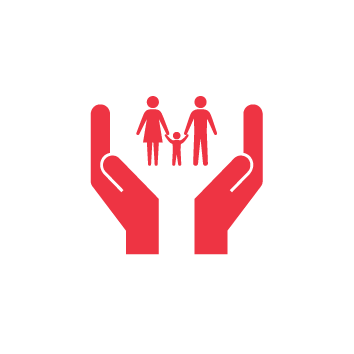 Protection, Gender and InclusionPeople targetedMale:Female:Requirements (CHF)P&BOutputCodeProtection, gender and inclusion Outcome 1: Communities become more peaceful, safe and inclusive through meeting the needs and rights of the most vulnerable.Protection, gender and inclusion Outcome 1: Communities become more peaceful, safe and inclusive through meeting the needs and rights of the most vulnerable.Protection, gender and inclusion Outcome 1: Communities become more peaceful, safe and inclusive through meeting the needs and rights of the most vulnerable.Protection, gender and inclusion Outcome 1: Communities become more peaceful, safe and inclusive through meeting the needs and rights of the most vulnerable.Protection, gender and inclusion Outcome 1: Communities become more peaceful, safe and inclusive through meeting the needs and rights of the most vulnerable.Protection, gender and inclusion Outcome 1: Communities become more peaceful, safe and inclusive through meeting the needs and rights of the most vulnerable.Protection, gender and inclusion Outcome 1: Communities become more peaceful, safe and inclusive through meeting the needs and rights of the most vulnerable.Protection, gender and inclusion Outcome 1: Communities become more peaceful, safe and inclusive through meeting the needs and rights of the most vulnerable.Please include an indicator from the Key Data Sheet with a targetPlease include an indicator from the Key Data Sheet with a targetPlease include an indicator from the Key Data Sheet with a targetPlease include an indicator from the Key Data Sheet with a targetPlease include an indicator from the Key Data Sheet with a targetPlease include an indicator from the Key Data Sheet with a targetPlease include an indicator from the Key Data Sheet with a targetPlease include an indicator from the Key Data Sheet with a targetPlease include an indicator from the Key Data Sheet with a targetPlease include an indicator from the Key Data Sheet with a targetP&BOutputCodeProtection, gender and inclusion Output 1.1:  Programmes and operations ensure safe and equitable provision of basic services, considering different needs based on gender and other diversity factors.Protection, gender and inclusion Output 1.1:  Programmes and operations ensure safe and equitable provision of basic services, considering different needs based on gender and other diversity factors.Protection, gender and inclusion Output 1.1:  Programmes and operations ensure safe and equitable provision of basic services, considering different needs based on gender and other diversity factors.Protection, gender and inclusion Output 1.1:  Programmes and operations ensure safe and equitable provision of basic services, considering different needs based on gender and other diversity factors.Protection, gender and inclusion Output 1.1:  Programmes and operations ensure safe and equitable provision of basic services, considering different needs based on gender and other diversity factors.Protection, gender and inclusion Output 1.1:  Programmes and operations ensure safe and equitable provision of basic services, considering different needs based on gender and other diversity factors.Protection, gender and inclusion Output 1.1:  Programmes and operations ensure safe and equitable provision of basic services, considering different needs based on gender and other diversity factors.Protection, gender and inclusion Output 1.1:  Programmes and operations ensure safe and equitable provision of basic services, considering different needs based on gender and other diversity factors.Please include an indicator from the Key Data Sheet with a targetPlease include an indicator from the Key Data Sheet with a targetPlease include an indicator from the Key Data Sheet with a targetPlease include an indicator from the Key Data Sheet with a targetPlease include an indicator from the Key Data Sheet with a targetPlease include an indicator from the Key Data Sheet with a targetPlease include an indicator from the Key Data Sheet with a targetPlease include an indicator from the Key Data Sheet with a targetPlease include an indicator from the Key Data Sheet with a targetPlease include an indicator from the Key Data Sheet with a targetP&BOutputCodeActivities plannedWeek / Month123456778910111213141516 AP031Conduct a gender and diversity analysis (or rapid PGI Analysis) with the affected population and use the I Minimum Standards on PGIiE and Toolkit to plan PGI sensitive response with each sectorAP031Support sectoral teams to include measures to address vulnerabilities specific to gender and diversity factors including people with disabilities in their planningAP031Hold basic ½ day training with IFRC and NS staff and volunteers on PGI issues, and how to adhere to the Minimum Standards on PGIiE (or integrate a session on Minimum Standards in standard/sectoral trainings).AP031Support sectoral teams to collect and analyse sex-age and disability-disaggregated data (see guidance in Minimum Standards) and target population selection criteriaEstablish a Dignity House or Community Centre where PGI standalone programmes will be deliveredP&BOutputCodeProtection, gender and inclusion Output 1.2:  Programmes and operations prevent and respond to sexual- and gender-based violence and other forms of violence especially against children.Protection, gender and inclusion Output 1.2:  Programmes and operations prevent and respond to sexual- and gender-based violence and other forms of violence especially against children.Protection, gender and inclusion Output 1.2:  Programmes and operations prevent and respond to sexual- and gender-based violence and other forms of violence especially against children.Protection, gender and inclusion Output 1.2:  Programmes and operations prevent and respond to sexual- and gender-based violence and other forms of violence especially against children.Protection, gender and inclusion Output 1.2:  Programmes and operations prevent and respond to sexual- and gender-based violence and other forms of violence especially against children.Protection, gender and inclusion Output 1.2:  Programmes and operations prevent and respond to sexual- and gender-based violence and other forms of violence especially against children.Protection, gender and inclusion Output 1.2:  Programmes and operations prevent and respond to sexual- and gender-based violence and other forms of violence especially against children.Protection, gender and inclusion Output 1.2:  Programmes and operations prevent and respond to sexual- and gender-based violence and other forms of violence especially against children.Please include an indicator from the Key Data Sheet with a targetPlease include an indicator from the Key Data Sheet with a targetPlease include an indicator from the Key Data Sheet with a targetPlease include an indicator from the Key Data Sheet with a targetPlease include an indicator from the Key Data Sheet with a targetPlease include an indicator from the Key Data Sheet with a targetPlease include an indicator from the Key Data Sheet with a targetPlease include an indicator from the Key Data Sheet with a targetPlease include an indicator from the Key Data Sheet with a targetPlease include an indicator from the Key Data Sheet with a targetP&BOutputCodeActivities plannedWeek / Month123456778910111213141516 AP033Use Minimum Standards as a guide to support sectoral teams to include measures to mitigate the risk of SGBV AP033Work with the National Society to map SGBV and child protection referral pathways, and to develop Standard Operating Procedures (SOPs) for Protection/SGBV (including process for all incoming staff to sign and be briefed on the Code of Conduct and Child Protection policy) AP033Develop and include messages on preventing and responding to SGBV in all community outreach activitiesAP033Hold basic ½ day training with IFRC and NS staff and volunteers on addressing SGBV (or integrate a session on addressing SGBV in standard/sectoral trainings)AP033Consult with target population on needs, and procure and deliver dignity kits to women and girls of reproductive age (including training female volunteers to deliver and instruct target population on use of the kits)AP033Establish a system to ensure IFRC and NS staff and volunteers have signed the Code of Conduct and have received a briefing on zero tolerance for sexual exploitation and abuse; and provide guidance on anti-harassment protocolsAP033Map and make accessible information on local referral systems for any child protection concerns AP033Ensure that referral systems are in place to provide psycho-social support to children (and saults where required) for child protection issues, in collaboration with PSS specialists AP033Provide essential services (including reception facilities, RFL, and access to education, health, shelter, and legal services) to unaccompanied and separated children and other minors AP033Establish child-friendly spaces (or child safe spaces) and community-based child protection activities including in collaboration with other child-focused actorsAP033Volunteers, staff and contractors sign, are screened for, and are briefed on child protection policy/guidelines AP033Establish xx safe space according to population needs (mother and baby friendly space, for example)P&BOutputCodeProtection, gender and inclusion Output 1.3: Advocacy initiatives contribute to preventing and responding to all forms of violence especially SGBV and against children.Protection, gender and inclusion Output 1.3: Advocacy initiatives contribute to preventing and responding to all forms of violence especially SGBV and against children.Protection, gender and inclusion Output 1.3: Advocacy initiatives contribute to preventing and responding to all forms of violence especially SGBV and against children.Protection, gender and inclusion Output 1.3: Advocacy initiatives contribute to preventing and responding to all forms of violence especially SGBV and against children.Protection, gender and inclusion Output 1.3: Advocacy initiatives contribute to preventing and responding to all forms of violence especially SGBV and against children.Protection, gender and inclusion Output 1.3: Advocacy initiatives contribute to preventing and responding to all forms of violence especially SGBV and against children.Protection, gender and inclusion Output 1.3: Advocacy initiatives contribute to preventing and responding to all forms of violence especially SGBV and against children.Protection, gender and inclusion Output 1.3: Advocacy initiatives contribute to preventing and responding to all forms of violence especially SGBV and against children.Please include an indicator from the Key Data Sheet with a targetPlease include an indicator from the Key Data Sheet with a targetPlease include an indicator from the Key Data Sheet with a targetPlease include an indicator from the Key Data Sheet with a targetPlease include an indicator from the Key Data Sheet with a targetPlease include an indicator from the Key Data Sheet with a targetPlease include an indicator from the Key Data Sheet with a targetPlease include an indicator from the Key Data Sheet with a targetPlease include an indicator from the Key Data Sheet with a targetPlease include an indicator from the Key Data Sheet with a targetP&BOutputCodeActivities plannedWeek / Month123456778910111213141516AP034Humanitarian diplomacy and advocacy initiatives to ensure principled humanitarian action that prevents and responds to all forms of violence especially SGBV and against children.  AP034Conduct informed and culturally appropriate community-based information, education and communication around SGBV and/or violence against children or other issues of discrimination, violence and exclusion AP034Engage in dialogue with community leaders, local and national authorities to address risks and issues related to SGBV and child protection, including any messages that can be provided through faith-based networks and schoolsEstablish interinstitutional approach for training, reporting, pathways with other humanitarian actorsP&BOutputCodeProtection, gender and inclusion Output 1.3: NS educational and advocacy programmes raise awareness on humanitarian challenges, cultivate humanitarian values and develop relevant interpersonal skills Protection, gender and inclusion Output 1.3: NS educational and advocacy programmes raise awareness on humanitarian challenges, cultivate humanitarian values and develop relevant interpersonal skills Protection, gender and inclusion Output 1.3: NS educational and advocacy programmes raise awareness on humanitarian challenges, cultivate humanitarian values and develop relevant interpersonal skills Protection, gender and inclusion Output 1.3: NS educational and advocacy programmes raise awareness on humanitarian challenges, cultivate humanitarian values and develop relevant interpersonal skills Protection, gender and inclusion Output 1.3: NS educational and advocacy programmes raise awareness on humanitarian challenges, cultivate humanitarian values and develop relevant interpersonal skills Protection, gender and inclusion Output 1.3: NS educational and advocacy programmes raise awareness on humanitarian challenges, cultivate humanitarian values and develop relevant interpersonal skills Protection, gender and inclusion Output 1.3: NS educational and advocacy programmes raise awareness on humanitarian challenges, cultivate humanitarian values and develop relevant interpersonal skills Protection, gender and inclusion Output 1.3: NS educational and advocacy programmes raise awareness on humanitarian challenges, cultivate humanitarian values and develop relevant interpersonal skills Please include an indicator from the Key Data Sheet with a targetPlease include an indicator from the Key Data Sheet with a targetPlease include an indicator from the Key Data Sheet with a targetPlease include an indicator from the Key Data Sheet with a targetPlease include an indicator from the Key Data Sheet with a targetPlease include an indicator from the Key Data Sheet with a targetPlease include an indicator from the Key Data Sheet with a targetPlease include an indicator from the Key Data Sheet with a targetPlease include an indicator from the Key Data Sheet with a targetPlease include an indicator from the Key Data Sheet with a targetP&BOutputCodeActivities plannedWeek / Month123456778910111213141516 AP035Humanitarian diplomacy and advocacy initiatives to ensure principled humanitarian action that prevents and responds to all forms of violence especially SGBV and against children.  AP035Offer capacity building activities with NS on the provision of skills- and values-based education addressing issues of discrimination, violence and exclusion.  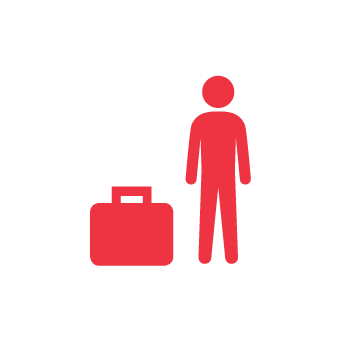 MigrationPeople targetedMale:Female:Requirements (CHF)P&BOutputCodeMigration Outcome 1: Communities support the needs of migrants and their families and those assisting migrants at all stages of migration (origin, transit and destination)Migration Outcome 1: Communities support the needs of migrants and their families and those assisting migrants at all stages of migration (origin, transit and destination)Migration Outcome 1: Communities support the needs of migrants and their families and those assisting migrants at all stages of migration (origin, transit and destination)Migration Outcome 1: Communities support the needs of migrants and their families and those assisting migrants at all stages of migration (origin, transit and destination)Migration Outcome 1: Communities support the needs of migrants and their families and those assisting migrants at all stages of migration (origin, transit and destination)Migration Outcome 1: Communities support the needs of migrants and their families and those assisting migrants at all stages of migration (origin, transit and destination)Migration Outcome 1: Communities support the needs of migrants and their families and those assisting migrants at all stages of migration (origin, transit and destination)Migration Outcome 1: Communities support the needs of migrants and their families and those assisting migrants at all stages of migration (origin, transit and destination)Please include an indicator from the Key Data Sheet with a targetPlease include an indicator from the Key Data Sheet with a targetPlease include an indicator from the Key Data Sheet with a targetPlease include an indicator from the Key Data Sheet with a targetPlease include an indicator from the Key Data Sheet with a targetPlease include an indicator from the Key Data Sheet with a targetPlease include an indicator from the Key Data Sheet with a targetPlease include an indicator from the Key Data Sheet with a targetPlease include an indicator from the Key Data Sheet with a targetPlease include an indicator from the Key Data Sheet with a targetP&BOutputCodeMigration Output 1.1:  Assistance and protection services to migrants and their families are provided and promoted through engagement with local and national authorities as well as in partnership with other relevant organisations.Migration Output 1.1:  Assistance and protection services to migrants and their families are provided and promoted through engagement with local and national authorities as well as in partnership with other relevant organisations.Migration Output 1.1:  Assistance and protection services to migrants and their families are provided and promoted through engagement with local and national authorities as well as in partnership with other relevant organisations.Migration Output 1.1:  Assistance and protection services to migrants and their families are provided and promoted through engagement with local and national authorities as well as in partnership with other relevant organisations.Migration Output 1.1:  Assistance and protection services to migrants and their families are provided and promoted through engagement with local and national authorities as well as in partnership with other relevant organisations.Migration Output 1.1:  Assistance and protection services to migrants and their families are provided and promoted through engagement with local and national authorities as well as in partnership with other relevant organisations.Migration Output 1.1:  Assistance and protection services to migrants and their families are provided and promoted through engagement with local and national authorities as well as in partnership with other relevant organisations.Migration Output 1.1:  Assistance and protection services to migrants and their families are provided and promoted through engagement with local and national authorities as well as in partnership with other relevant organisations.Please include an indicator from the Key Data Sheet with a targetPlease include an indicator from the Key Data Sheet with a targetPlease include an indicator from the Key Data Sheet with a targetPlease include an indicator from the Key Data Sheet with a targetPlease include an indicator from the Key Data Sheet with a targetPlease include an indicator from the Key Data Sheet with a targetPlease include an indicator from the Key Data Sheet with a targetPlease include an indicator from the Key Data Sheet with a targetPlease include an indicator from the Key Data Sheet with a targetPlease include an indicator from the Key Data Sheet with a targetP&BOutputCodeActivities plannedWeek / Month123456778910111213141516 AP036Assistance and protection services in the context of migration are provided with a differential approach based on needs of target population by sex, age, disabilityP&BOutputCodeMigration Output 1.2: Awareness raising and advocacy address xenophobia, discrimination and negative perceptions towards migrants are implemented.Migration Output 1.2: Awareness raising and advocacy address xenophobia, discrimination and negative perceptions towards migrants are implemented.Migration Output 1.2: Awareness raising and advocacy address xenophobia, discrimination and negative perceptions towards migrants are implemented.Migration Output 1.2: Awareness raising and advocacy address xenophobia, discrimination and negative perceptions towards migrants are implemented.Migration Output 1.2: Awareness raising and advocacy address xenophobia, discrimination and negative perceptions towards migrants are implemented.Migration Output 1.2: Awareness raising and advocacy address xenophobia, discrimination and negative perceptions towards migrants are implemented.Migration Output 1.2: Awareness raising and advocacy address xenophobia, discrimination and negative perceptions towards migrants are implemented.Migration Output 1.2: Awareness raising and advocacy address xenophobia, discrimination and negative perceptions towards migrants are implemented.Please include an indicator from the Key Data Sheet with a targetPlease include an indicator from the Key Data Sheet with a targetPlease include an indicator from the Key Data Sheet with a targetPlease include an indicator from the Key Data Sheet with a targetPlease include an indicator from the Key Data Sheet with a targetPlease include an indicator from the Key Data Sheet with a targetPlease include an indicator from the Key Data Sheet with a targetPlease include an indicator from the Key Data Sheet with a targetPlease include an indicator from the Key Data Sheet with a targetPlease include an indicator from the Key Data Sheet with a targetP&BOutputCodeActivities plannedWeek / Month123456778910111213141516AP037Awareness and advocacy work in the context of migrationP&BOutputCodeMigration Output 1.3: “Family links are restored for people separated from, or without news of, their loved ones as a result of the disaster”Migration Output 1.3: “Family links are restored for people separated from, or without news of, their loved ones as a result of the disaster”Migration Output 1.3: “Family links are restored for people separated from, or without news of, their loved ones as a result of the disaster”Migration Output 1.3: “Family links are restored for people separated from, or without news of, their loved ones as a result of the disaster”Migration Output 1.3: “Family links are restored for people separated from, or without news of, their loved ones as a result of the disaster”Migration Output 1.3: “Family links are restored for people separated from, or without news of, their loved ones as a result of the disaster”Migration Output 1.3: “Family links are restored for people separated from, or without news of, their loved ones as a result of the disaster”Migration Output 1.3: “Family links are restored for people separated from, or without news of, their loved ones as a result of the disaster”Please include an indicator from the Key Data Sheet with a targetPlease include an indicator from the Key Data Sheet with a targetPlease include an indicator from the Key Data Sheet with a targetPlease include an indicator from the Key Data Sheet with a targetPlease include an indicator from the Key Data Sheet with a targetPlease include an indicator from the Key Data Sheet with a targetPlease include an indicator from the Key Data Sheet with a targetPlease include an indicator from the Key Data Sheet with a targetPlease include an indicator from the Key Data Sheet with a targetPlease include an indicator from the Key Data Sheet with a targetP&BOutputCodeActivities plannedWeek / Month123456778910111213141516AP083All services and activities geared towards restoring family links.  AP083 Differential service in RFL to respond to the needs of unaccompanied children and youth and/or other groups in situation of vulnerability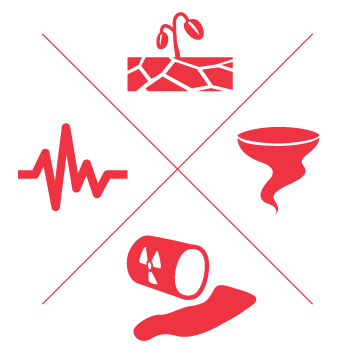 Disaster Risk ReductionPeople targeted:Male:Female:Requirements (CHF)P&BOutputCodeDRR Outcome 1: Communities in high risk areas are prepared for and able to respond to disasterDRR Outcome 1: Communities in high risk areas are prepared for and able to respond to disasterDRR Outcome 1: Communities in high risk areas are prepared for and able to respond to disasterDRR Outcome 1: Communities in high risk areas are prepared for and able to respond to disasterDRR Outcome 1: Communities in high risk areas are prepared for and able to respond to disasterDRR Outcome 1: Communities in high risk areas are prepared for and able to respond to disasterDRR Outcome 1: Communities in high risk areas are prepared for and able to respond to disasterDRR Outcome 1: Communities in high risk areas are prepared for and able to respond to disasterPlease include an indicator from the Key Data Sheet with a targetPlease include an indicator from the Key Data Sheet with a targetPlease include an indicator from the Key Data Sheet with a targetPlease include an indicator from the Key Data Sheet with a targetPlease include an indicator from the Key Data Sheet with a targetPlease include an indicator from the Key Data Sheet with a targetPlease include an indicator from the Key Data Sheet with a targetPlease include an indicator from the Key Data Sheet with a targetPlease include an indicator from the Key Data Sheet with a targetPlease include an indicator from the Key Data Sheet with a targetP&BOutputCodeDRR Output 1.1:  Communities take active steps to strengthen their preparedness for timely and effective response to disasters.DRR Output 1.1:  Communities take active steps to strengthen their preparedness for timely and effective response to disasters.DRR Output 1.1:  Communities take active steps to strengthen their preparedness for timely and effective response to disasters.DRR Output 1.1:  Communities take active steps to strengthen their preparedness for timely and effective response to disasters.DRR Output 1.1:  Communities take active steps to strengthen their preparedness for timely and effective response to disasters.DRR Output 1.1:  Communities take active steps to strengthen their preparedness for timely and effective response to disasters.DRR Output 1.1:  Communities take active steps to strengthen their preparedness for timely and effective response to disasters.DRR Output 1.1:  Communities take active steps to strengthen their preparedness for timely and effective response to disasters.Please include an indicator from the Key Data Sheet with a targetPlease include an indicator from the Key Data Sheet with a targetPlease include an indicator from the Key Data Sheet with a targetPlease include an indicator from the Key Data Sheet with a targetPlease include an indicator from the Key Data Sheet with a targetPlease include an indicator from the Key Data Sheet with a targetPlease include an indicator from the Key Data Sheet with a targetPlease include an indicator from the Key Data Sheet with a targetPlease include an indicator from the Key Data Sheet with a targetPlease include an indicator from the Key Data Sheet with a targetP&BOutputCodeActivities plannedWeek / Month123456778910111213141516 AP001Conduct preparedness activities with mobile populations and other groups in situations of vulnerabilityP&BOutputCodeDRR Outcome 2: Communities in disaster and crisis affected areas adopt climate risk informed and environmentally responsible values and practicesDRR Outcome 2: Communities in disaster and crisis affected areas adopt climate risk informed and environmentally responsible values and practicesDRR Outcome 2: Communities in disaster and crisis affected areas adopt climate risk informed and environmentally responsible values and practicesDRR Outcome 2: Communities in disaster and crisis affected areas adopt climate risk informed and environmentally responsible values and practicesDRR Outcome 2: Communities in disaster and crisis affected areas adopt climate risk informed and environmentally responsible values and practicesDRR Outcome 2: Communities in disaster and crisis affected areas adopt climate risk informed and environmentally responsible values and practicesDRR Outcome 2: Communities in disaster and crisis affected areas adopt climate risk informed and environmentally responsible values and practicesDRR Outcome 2: Communities in disaster and crisis affected areas adopt climate risk informed and environmentally responsible values and practicesPlease include an indicator from the Key Data Sheet with a targetPlease include an indicator from the Key Data Sheet with a targetPlease include an indicator from the Key Data Sheet with a targetPlease include an indicator from the Key Data Sheet with a targetPlease include an indicator from the Key Data Sheet with a targetPlease include an indicator from the Key Data Sheet with a targetPlease include an indicator from the Key Data Sheet with a targetPlease include an indicator from the Key Data Sheet with a targetPlease include an indicator from the Key Data Sheet with a targetPlease include an indicator from the Key Data Sheet with a targetP&BOutputCodeDRR Output 2.1: Contributions to climate change mitigation are made by implementing green solutionsDRR Output 2.1: Contributions to climate change mitigation are made by implementing green solutionsDRR Output 2.1: Contributions to climate change mitigation are made by implementing green solutionsDRR Output 2.1: Contributions to climate change mitigation are made by implementing green solutionsDRR Output 2.1: Contributions to climate change mitigation are made by implementing green solutionsDRR Output 2.1: Contributions to climate change mitigation are made by implementing green solutionsDRR Output 2.1: Contributions to climate change mitigation are made by implementing green solutionsDRR Output 2.1: Contributions to climate change mitigation are made by implementing green solutionsPlease include an indicator from the Key Data Sheet with a targetPlease include an indicator from the Key Data Sheet with a targetPlease include an indicator from the Key Data Sheet with a targetPlease include an indicator from the Key Data Sheet with a targetPlease include an indicator from the Key Data Sheet with a targetPlease include an indicator from the Key Data Sheet with a targetPlease include an indicator from the Key Data Sheet with a targetPlease include an indicator from the Key Data Sheet with a targetPlease include an indicator from the Key Data Sheet with a targetPlease include an indicator from the Key Data Sheet with a targetP&BOutputCodeActivities plannedWeek / Month123456778910111213141516 AP003Gender and diversity analysis is conducted and gender, age and disability sensitive adaptation measures are identified and implementedP&BOutputCodeDRR Output 2.2: Community awareness raising programmes on climate changing risks and environmentally responsible practices are conducted in target communitiesDRR Output 2.2: Community awareness raising programmes on climate changing risks and environmentally responsible practices are conducted in target communitiesDRR Output 2.2: Community awareness raising programmes on climate changing risks and environmentally responsible practices are conducted in target communitiesDRR Output 2.2: Community awareness raising programmes on climate changing risks and environmentally responsible practices are conducted in target communitiesDRR Output 2.2: Community awareness raising programmes on climate changing risks and environmentally responsible practices are conducted in target communitiesDRR Output 2.2: Community awareness raising programmes on climate changing risks and environmentally responsible practices are conducted in target communitiesDRR Output 2.2: Community awareness raising programmes on climate changing risks and environmentally responsible practices are conducted in target communitiesDRR Output 2.2: Community awareness raising programmes on climate changing risks and environmentally responsible practices are conducted in target communitiesPlease include an indicator from the Key Data Sheet with a targetPlease include an indicator from the Key Data Sheet with a targetPlease include an indicator from the Key Data Sheet with a targetPlease include an indicator from the Key Data Sheet with a targetPlease include an indicator from the Key Data Sheet with a targetPlease include an indicator from the Key Data Sheet with a targetPlease include an indicator from the Key Data Sheet with a targetPlease include an indicator from the Key Data Sheet with a targetPlease include an indicator from the Key Data Sheet with a targetPlease include an indicator from the Key Data Sheet with a targetP&BOutputCodeActivities plannedWeek / Month123456778910111213141516 AP004All work undertaken with NS that raises awareness on climate change risks and improve the environmental responsive practices (e.g. Forecast-based financing)SFIsRequirements (CHF)P&BOutputCodeS1.1: National Society capacity building and organisational development objectives are facilitated to ensure that National Societies have the necessary legal, ethical and financial foundations, systems and structures, competences and capacities to plan and perform (This Strategy for Implementation should not be included in a DREF operation plan of action)S1.1: National Society capacity building and organisational development objectives are facilitated to ensure that National Societies have the necessary legal, ethical and financial foundations, systems and structures, competences and capacities to plan and perform (This Strategy for Implementation should not be included in a DREF operation plan of action)S1.1: National Society capacity building and organisational development objectives are facilitated to ensure that National Societies have the necessary legal, ethical and financial foundations, systems and structures, competences and capacities to plan and perform (This Strategy for Implementation should not be included in a DREF operation plan of action)S1.1: National Society capacity building and organisational development objectives are facilitated to ensure that National Societies have the necessary legal, ethical and financial foundations, systems and structures, competences and capacities to plan and perform (This Strategy for Implementation should not be included in a DREF operation plan of action)S1.1: National Society capacity building and organisational development objectives are facilitated to ensure that National Societies have the necessary legal, ethical and financial foundations, systems and structures, competences and capacities to plan and perform (This Strategy for Implementation should not be included in a DREF operation plan of action)S1.1: National Society capacity building and organisational development objectives are facilitated to ensure that National Societies have the necessary legal, ethical and financial foundations, systems and structures, competences and capacities to plan and perform (This Strategy for Implementation should not be included in a DREF operation plan of action)S1.1: National Society capacity building and organisational development objectives are facilitated to ensure that National Societies have the necessary legal, ethical and financial foundations, systems and structures, competences and capacities to plan and perform (This Strategy for Implementation should not be included in a DREF operation plan of action)S1.1: National Society capacity building and organisational development objectives are facilitated to ensure that National Societies have the necessary legal, ethical and financial foundations, systems and structures, competences and capacities to plan and perform (This Strategy for Implementation should not be included in a DREF operation plan of action)Please include an indicator from the Key Data Sheet with a targetPlease include an indicator from the Key Data Sheet with a targetPlease include an indicator from the Key Data Sheet with a targetPlease include an indicator from the Key Data Sheet with a targetPlease include an indicator from the Key Data Sheet with a targetPlease include an indicator from the Key Data Sheet with a targetPlease include an indicator from the Key Data Sheet with a targetPlease include an indicator from the Key Data Sheet with a targetPlease include an indicator from the Key Data Sheet with a targetPlease include an indicator from the Key Data Sheet with a targetP&BOutputCodeOutput S1.1.4: National Societies have effective and motivated volunteers who are protected  Output S1.1.4: National Societies have effective and motivated volunteers who are protected  Output S1.1.4: National Societies have effective and motivated volunteers who are protected  Output S1.1.4: National Societies have effective and motivated volunteers who are protected  Output S1.1.4: National Societies have effective and motivated volunteers who are protected  Output S1.1.4: National Societies have effective and motivated volunteers who are protected  Output S1.1.4: National Societies have effective and motivated volunteers who are protected  Output S1.1.4: National Societies have effective and motivated volunteers who are protected  Please include an indicator from the Key Data Sheet with a targetPlease include an indicator from the Key Data Sheet with a targetPlease include an indicator from the Key Data Sheet with a targetPlease include an indicator from the Key Data Sheet with a targetPlease include an indicator from the Key Data Sheet with a targetPlease include an indicator from the Key Data Sheet with a targetPlease include an indicator from the Key Data Sheet with a targetPlease include an indicator from the Key Data Sheet with a targetPlease include an indicator from the Key Data Sheet with a targetPlease include an indicator from the Key Data Sheet with a targetP&BOutputCodeActivities plannedWeek / Month123456778910111213141516AP040Systems to maintain privacy of volunteers’ personal information and for reporting and addressing harassment amongst volunteers (including sexual harassment) is developed and implementedP&BOutputCodeOutput S1.1.6: National Societies have the necessary corporate infrastructure and systems in place Output S1.1.6: National Societies have the necessary corporate infrastructure and systems in place Output S1.1.6: National Societies have the necessary corporate infrastructure and systems in place Output S1.1.6: National Societies have the necessary corporate infrastructure and systems in place Output S1.1.6: National Societies have the necessary corporate infrastructure and systems in place Output S1.1.6: National Societies have the necessary corporate infrastructure and systems in place Output S1.1.6: National Societies have the necessary corporate infrastructure and systems in place Output S1.1.6: National Societies have the necessary corporate infrastructure and systems in place Please include an indicator from the Key Data Sheet with a targetPlease include an indicator from the Key Data Sheet with a targetPlease include an indicator from the Key Data Sheet with a targetPlease include an indicator from the Key Data Sheet with a targetPlease include an indicator from the Key Data Sheet with a targetPlease include an indicator from the Key Data Sheet with a targetPlease include an indicator from the Key Data Sheet with a targetPlease include an indicator from the Key Data Sheet with a targetPlease include an indicator from the Key Data Sheet with a targetPlease include an indicator from the Key Data Sheet with a targetP&BOutputCodeActivities plannedWeek / Month123456778910111213141516 AP042Support the National Society to strengthen Code of Conduct, prevention and SGBV, child protection and anti-harassment procedures (such as strengthened policies, knowledge, reporting and referral pathways)P&BOutputCodeOutput S1.1.7: NS capacity to support community-based disaster risk reduction, response and preparedness is strengthenedOutput S1.1.7: NS capacity to support community-based disaster risk reduction, response and preparedness is strengthenedOutput S1.1.7: NS capacity to support community-based disaster risk reduction, response and preparedness is strengthenedOutput S1.1.7: NS capacity to support community-based disaster risk reduction, response and preparedness is strengthenedOutput S1.1.7: NS capacity to support community-based disaster risk reduction, response and preparedness is strengthenedOutput S1.1.7: NS capacity to support community-based disaster risk reduction, response and preparedness is strengthenedOutput S1.1.7: NS capacity to support community-based disaster risk reduction, response and preparedness is strengthenedOutput S1.1.7: NS capacity to support community-based disaster risk reduction, response and preparedness is strengthenedPlease include an indicator from the Key Data Sheet with a targetPlease include an indicator from the Key Data Sheet with a targetPlease include an indicator from the Key Data Sheet with a targetPlease include an indicator from the Key Data Sheet with a targetPlease include an indicator from the Key Data Sheet with a targetPlease include an indicator from the Key Data Sheet with a targetPlease include an indicator from the Key Data Sheet with a targetPlease include an indicator from the Key Data Sheet with a targetPlease include an indicator from the Key Data Sheet with a targetPlease include an indicator from the Key Data Sheet with a targetP&BOutputCodeActivities plannedWeek / Month123456778910111213141516 AP002P&BOutputCodeOutcome S2.1: Effective and coordinated international disaster response is ensuredOutcome S2.1: Effective and coordinated international disaster response is ensuredOutcome S2.1: Effective and coordinated international disaster response is ensuredOutcome S2.1: Effective and coordinated international disaster response is ensuredOutcome S2.1: Effective and coordinated international disaster response is ensuredOutcome S2.1: Effective and coordinated international disaster response is ensuredOutcome S2.1: Effective and coordinated international disaster response is ensuredOutcome S2.1: Effective and coordinated international disaster response is ensuredPlease include an indicator from the Key Data Sheet with a targetPlease include an indicator from the Key Data Sheet with a targetPlease include an indicator from the Key Data Sheet with a targetPlease include an indicator from the Key Data Sheet with a targetPlease include an indicator from the Key Data Sheet with a targetPlease include an indicator from the Key Data Sheet with a targetPlease include an indicator from the Key Data Sheet with a targetPlease include an indicator from the Key Data Sheet with a targetPlease include an indicator from the Key Data Sheet with a targetPlease include an indicator from the Key Data Sheet with a targetP&BOutputCodeOutput S2.1.1: Effective response preparedness and surge capacity mechanism is maintainedOutput S2.1.1: Effective response preparedness and surge capacity mechanism is maintainedOutput S2.1.1: Effective response preparedness and surge capacity mechanism is maintainedOutput S2.1.1: Effective response preparedness and surge capacity mechanism is maintainedOutput S2.1.1: Effective response preparedness and surge capacity mechanism is maintainedOutput S2.1.1: Effective response preparedness and surge capacity mechanism is maintainedOutput S2.1.1: Effective response preparedness and surge capacity mechanism is maintainedOutput S2.1.1: Effective response preparedness and surge capacity mechanism is maintainedPlease include an indicator from the Key Data Sheet with a targetPlease include an indicator from the Key Data Sheet with a targetPlease include an indicator from the Key Data Sheet with a targetPlease include an indicator from the Key Data Sheet with a targetPlease include an indicator from the Key Data Sheet with a targetPlease include an indicator from the Key Data Sheet with a targetPlease include an indicator from the Key Data Sheet with a targetPlease include an indicator from the Key Data Sheet with a targetPlease include an indicator from the Key Data Sheet with a targetPlease include an indicator from the Key Data Sheet with a targetP&BOutputCodeActivities plannedWeek / Month123456778910111213141516 AP046Surge capacity of NS is reviewed and a strategy for recruitment and training of under-represented personnel and volunteers is identified to enhance sex, age and disability representation in emergency response teamsP&BOutputCodeOutput S2.1.3: NS compliance with Principles and Rules for Humanitarian Assistance is improvedOutput S2.1.3: NS compliance with Principles and Rules for Humanitarian Assistance is improvedOutput S2.1.3: NS compliance with Principles and Rules for Humanitarian Assistance is improvedOutput S2.1.3: NS compliance with Principles and Rules for Humanitarian Assistance is improvedOutput S2.1.3: NS compliance with Principles and Rules for Humanitarian Assistance is improvedOutput S2.1.3: NS compliance with Principles and Rules for Humanitarian Assistance is improvedOutput S2.1.3: NS compliance with Principles and Rules for Humanitarian Assistance is improvedOutput S2.1.3: NS compliance with Principles and Rules for Humanitarian Assistance is improvedPlease include an indicator from the Key Data Sheet with a targetPlease include an indicator from the Key Data Sheet with a targetPlease include an indicator from the Key Data Sheet with a targetPlease include an indicator from the Key Data Sheet with a targetPlease include an indicator from the Key Data Sheet with a targetPlease include an indicator from the Key Data Sheet with a targetPlease include an indicator from the Key Data Sheet with a targetPlease include an indicator from the Key Data Sheet with a targetPlease include an indicator from the Key Data Sheet with a targetPlease include an indicator from the Key Data Sheet with a targetP&BOutputCodeActivities plannedWeek / Month123456778910111213141516P&BOutputCodeOutput S2.1.4: Supply chain and fleet services meet recognised quality and accountability standardsOutput S2.1.4: Supply chain and fleet services meet recognised quality and accountability standardsOutput S2.1.4: Supply chain and fleet services meet recognised quality and accountability standardsOutput S2.1.4: Supply chain and fleet services meet recognised quality and accountability standardsOutput S2.1.4: Supply chain and fleet services meet recognised quality and accountability standardsOutput S2.1.4: Supply chain and fleet services meet recognised quality and accountability standardsOutput S2.1.4: Supply chain and fleet services meet recognised quality and accountability standardsOutput S2.1.4: Supply chain and fleet services meet recognised quality and accountability standardsPlease include an indicator from the Key Data Sheet with a targetPlease include an indicator from the Key Data Sheet with a targetPlease include an indicator from the Key Data Sheet with a targetPlease include an indicator from the Key Data Sheet with a targetPlease include an indicator from the Key Data Sheet with a targetPlease include an indicator from the Key Data Sheet with a targetPlease include an indicator from the Key Data Sheet with a targetPlease include an indicator from the Key Data Sheet with a targetPlease include an indicator from the Key Data Sheet with a targetPlease include an indicator from the Key Data Sheet with a targetP&BOutputCodeActivities plannedWeek / Month123456778910111213141516 AP050Consider recruitment programme for under-represented drivers (such as more female drivers, or more drivers from marginalised backgrounds)P&BOutputCodeOutput S2.1.5: Integrated services are provided to the NS working internationallyOutput S2.1.5: Integrated services are provided to the NS working internationallyOutput S2.1.5: Integrated services are provided to the NS working internationallyOutput S2.1.5: Integrated services are provided to the NS working internationallyOutput S2.1.5: Integrated services are provided to the NS working internationallyOutput S2.1.5: Integrated services are provided to the NS working internationallyOutput S2.1.5: Integrated services are provided to the NS working internationallyOutput S2.1.5: Integrated services are provided to the NS working internationallyPlease include an indicator from the Key Data Sheet with a targetPlease include an indicator from the Key Data Sheet with a targetPlease include an indicator from the Key Data Sheet with a targetPlease include an indicator from the Key Data Sheet with a targetPlease include an indicator from the Key Data Sheet with a targetPlease include an indicator from the Key Data Sheet with a targetPlease include an indicator from the Key Data Sheet with a targetPlease include an indicator from the Key Data Sheet with a targetPlease include an indicator from the Key Data Sheet with a targetPlease include an indicator from the Key Data Sheet with a targetP&BOutputCodeActivities plannedWeek / Month123456778910111213141516P&BOutputCodeOutput S2.1.6: Coordinating role of the IFRC within the international humanitarian system is enhancedOutput S2.1.6: Coordinating role of the IFRC within the international humanitarian system is enhancedOutput S2.1.6: Coordinating role of the IFRC within the international humanitarian system is enhancedOutput S2.1.6: Coordinating role of the IFRC within the international humanitarian system is enhancedOutput S2.1.6: Coordinating role of the IFRC within the international humanitarian system is enhancedOutput S2.1.6: Coordinating role of the IFRC within the international humanitarian system is enhancedOutput S2.1.6: Coordinating role of the IFRC within the international humanitarian system is enhancedOutput S2.1.6: Coordinating role of the IFRC within the international humanitarian system is enhancedPlease include an indicator from the Key Data Sheet with a targetPlease include an indicator from the Key Data Sheet with a targetPlease include an indicator from the Key Data Sheet with a targetPlease include an indicator from the Key Data Sheet with a targetPlease include an indicator from the Key Data Sheet with a targetPlease include an indicator from the Key Data Sheet with a targetPlease include an indicator from the Key Data Sheet with a targetPlease include an indicator from the Key Data Sheet with a targetPlease include an indicator from the Key Data Sheet with a targetPlease include an indicator from the Key Data Sheet with a targetP&BOutputCodeActivities plannedWeek / Month123456778910111213141516 AP049Work in coordination with, and develop ongoing relationship to, SGBV and child protection sub-clusters or Protection ClusterP&BOutputCodeOutcome S2.2: The complementarity and strengths of the Movement are enhancedOutcome S2.2: The complementarity and strengths of the Movement are enhancedOutcome S2.2: The complementarity and strengths of the Movement are enhancedOutcome S2.2: The complementarity and strengths of the Movement are enhancedOutcome S2.2: The complementarity and strengths of the Movement are enhancedOutcome S2.2: The complementarity and strengths of the Movement are enhancedOutcome S2.2: The complementarity and strengths of the Movement are enhancedOutcome S2.2: The complementarity and strengths of the Movement are enhancedPlease include an indicator from the Key Data Sheet with a targetPlease include an indicator from the Key Data Sheet with a targetPlease include an indicator from the Key Data Sheet with a targetPlease include an indicator from the Key Data Sheet with a targetPlease include an indicator from the Key Data Sheet with a targetPlease include an indicator from the Key Data Sheet with a targetPlease include an indicator from the Key Data Sheet with a targetPlease include an indicator from the Key Data Sheet with a targetPlease include an indicator from the Key Data Sheet with a targetPlease include an indicator from the Key Data Sheet with a targetP&BOutputCodeOutput S2.2.1: In the context of large-scale emergencies the IFRC, ICRC and NS enhance their operational reach and effectiveness through new means of coordination.Output S2.2.1: In the context of large-scale emergencies the IFRC, ICRC and NS enhance their operational reach and effectiveness through new means of coordination.Output S2.2.1: In the context of large-scale emergencies the IFRC, ICRC and NS enhance their operational reach and effectiveness through new means of coordination.Output S2.2.1: In the context of large-scale emergencies the IFRC, ICRC and NS enhance their operational reach and effectiveness through new means of coordination.Output S2.2.1: In the context of large-scale emergencies the IFRC, ICRC and NS enhance their operational reach and effectiveness through new means of coordination.Output S2.2.1: In the context of large-scale emergencies the IFRC, ICRC and NS enhance their operational reach and effectiveness through new means of coordination.Output S2.2.1: In the context of large-scale emergencies the IFRC, ICRC and NS enhance their operational reach and effectiveness through new means of coordination.Output S2.2.1: In the context of large-scale emergencies the IFRC, ICRC and NS enhance their operational reach and effectiveness through new means of coordination.Please include an indicator from the Key Data Sheet with a targetPlease include an indicator from the Key Data Sheet with a targetPlease include an indicator from the Key Data Sheet with a targetPlease include an indicator from the Key Data Sheet with a targetPlease include an indicator from the Key Data Sheet with a targetPlease include an indicator from the Key Data Sheet with a targetPlease include an indicator from the Key Data Sheet with a targetPlease include an indicator from the Key Data Sheet with a targetPlease include an indicator from the Key Data Sheet with a targetPlease include an indicator from the Key Data Sheet with a targetP&BOutputCodeActivities plannedWeek / Month123456778910111213141516 AP051P&BOutputCodeOutput S2.2.5: Shared services in areas such as IT, logistics and information management are providedOutput S2.2.5: Shared services in areas such as IT, logistics and information management are providedOutput S2.2.5: Shared services in areas such as IT, logistics and information management are providedOutput S2.2.5: Shared services in areas such as IT, logistics and information management are providedOutput S2.2.5: Shared services in areas such as IT, logistics and information management are providedOutput S2.2.5: Shared services in areas such as IT, logistics and information management are providedOutput S2.2.5: Shared services in areas such as IT, logistics and information management are providedOutput S2.2.5: Shared services in areas such as IT, logistics and information management are providedPlease include an indicator from the Key Data Sheet with a targetPlease include an indicator from the Key Data Sheet with a targetPlease include an indicator from the Key Data Sheet with a targetPlease include an indicator from the Key Data Sheet with a targetPlease include an indicator from the Key Data Sheet with a targetPlease include an indicator from the Key Data Sheet with a targetPlease include an indicator from the Key Data Sheet with a targetPlease include an indicator from the Key Data Sheet with a targetPlease include an indicator from the Key Data Sheet with a targetPlease include an indicator from the Key Data Sheet with a targetP&BOutputCodeActivities plannedWeek / Month123456778910111213141516 AP052P&BOutputCodeOutcome S3.1: The IFRC secretariat, together with National Societies uses their unique position to influence decisions at local, national and international levels that affect the most vulnerable.Outcome S3.1: The IFRC secretariat, together with National Societies uses their unique position to influence decisions at local, national and international levels that affect the most vulnerable.Outcome S3.1: The IFRC secretariat, together with National Societies uses their unique position to influence decisions at local, national and international levels that affect the most vulnerable.Outcome S3.1: The IFRC secretariat, together with National Societies uses their unique position to influence decisions at local, national and international levels that affect the most vulnerable.Outcome S3.1: The IFRC secretariat, together with National Societies uses their unique position to influence decisions at local, national and international levels that affect the most vulnerable.Outcome S3.1: The IFRC secretariat, together with National Societies uses their unique position to influence decisions at local, national and international levels that affect the most vulnerable.Outcome S3.1: The IFRC secretariat, together with National Societies uses their unique position to influence decisions at local, national and international levels that affect the most vulnerable.Outcome S3.1: The IFRC secretariat, together with National Societies uses their unique position to influence decisions at local, national and international levels that affect the most vulnerable.Please include an indicator from the Key Data Sheet with a targetPlease include an indicator from the Key Data Sheet with a targetPlease include an indicator from the Key Data Sheet with a targetPlease include an indicator from the Key Data Sheet with a targetPlease include an indicator from the Key Data Sheet with a targetPlease include an indicator from the Key Data Sheet with a targetPlease include an indicator from the Key Data Sheet with a targetPlease include an indicator from the Key Data Sheet with a targetPlease include an indicator from the Key Data Sheet with a targetPlease include an indicator from the Key Data Sheet with a targetP&BOutputCodeOutput S3.1.1: IFRC and NS are visible, trusted and effective advocates on humanitarian issuesOutput S3.1.1: IFRC and NS are visible, trusted and effective advocates on humanitarian issuesOutput S3.1.1: IFRC and NS are visible, trusted and effective advocates on humanitarian issuesOutput S3.1.1: IFRC and NS are visible, trusted and effective advocates on humanitarian issuesOutput S3.1.1: IFRC and NS are visible, trusted and effective advocates on humanitarian issuesOutput S3.1.1: IFRC and NS are visible, trusted and effective advocates on humanitarian issuesOutput S3.1.1: IFRC and NS are visible, trusted and effective advocates on humanitarian issuesOutput S3.1.1: IFRC and NS are visible, trusted and effective advocates on humanitarian issuesPlease include an indicator from the Key Data Sheet with a targetPlease include an indicator from the Key Data Sheet with a targetPlease include an indicator from the Key Data Sheet with a targetPlease include an indicator from the Key Data Sheet with a targetPlease include an indicator from the Key Data Sheet with a targetPlease include an indicator from the Key Data Sheet with a targetPlease include an indicator from the Key Data Sheet with a targetPlease include an indicator from the Key Data Sheet with a targetPlease include an indicator from the Key Data Sheet with a targetPlease include an indicator from the Key Data Sheet with a targetP&BOutputCodeActivities plannedWeek / Month123456778910111213141516AP053The National Society has an effective boost in visibility of diversity of staff and volunteers (more men, women, and people with disabilities in non-stereotypical roles)P&BOutputCodeOutput S3.1.2: IFRC produces high-quality research and evaluation that informs advocacy, resource mobilization and programming.Output S3.1.2: IFRC produces high-quality research and evaluation that informs advocacy, resource mobilization and programming.Output S3.1.2: IFRC produces high-quality research and evaluation that informs advocacy, resource mobilization and programming.Output S3.1.2: IFRC produces high-quality research and evaluation that informs advocacy, resource mobilization and programming.Output S3.1.2: IFRC produces high-quality research and evaluation that informs advocacy, resource mobilization and programming.Output S3.1.2: IFRC produces high-quality research and evaluation that informs advocacy, resource mobilization and programming.Output S3.1.2: IFRC produces high-quality research and evaluation that informs advocacy, resource mobilization and programming.Output S3.1.2: IFRC produces high-quality research and evaluation that informs advocacy, resource mobilization and programming.Please include an indicator from the Key Data Sheet with a targetPlease include an indicator from the Key Data Sheet with a targetPlease include an indicator from the Key Data Sheet with a targetPlease include an indicator from the Key Data Sheet with a targetPlease include an indicator from the Key Data Sheet with a targetPlease include an indicator from the Key Data Sheet with a targetPlease include an indicator from the Key Data Sheet with a targetPlease include an indicator from the Key Data Sheet with a targetPlease include an indicator from the Key Data Sheet with a targetPlease include an indicator from the Key Data Sheet with a targetP&BOutputCodeActivities plannedWeek / Month123456778910111213141516AP055High-quality PGI assessment is completed and shared, and guides partner and NS approachesData is used to monitor and inform operations and advocacyP&BOutputCodeOutcome S3.2: The programmatic reach of the National Societies and the IFRC is expanded.Outcome S3.2: The programmatic reach of the National Societies and the IFRC is expanded.Outcome S3.2: The programmatic reach of the National Societies and the IFRC is expanded.Outcome S3.2: The programmatic reach of the National Societies and the IFRC is expanded.Outcome S3.2: The programmatic reach of the National Societies and the IFRC is expanded.Outcome S3.2: The programmatic reach of the National Societies and the IFRC is expanded.Outcome S3.2: The programmatic reach of the National Societies and the IFRC is expanded.Outcome S3.2: The programmatic reach of the National Societies and the IFRC is expanded.Please include an indicator from the Key Data Sheet with a targetPlease include an indicator from the Key Data Sheet with a targetPlease include an indicator from the Key Data Sheet with a targetPlease include an indicator from the Key Data Sheet with a targetPlease include an indicator from the Key Data Sheet with a targetPlease include an indicator from the Key Data Sheet with a targetPlease include an indicator from the Key Data Sheet with a targetPlease include an indicator from the Key Data Sheet with a targetPlease include an indicator from the Key Data Sheet with a targetPlease include an indicator from the Key Data Sheet with a targetP&BOutputCodeOutput S3.2.1: Resource generation and related accountability models are developed and improvedOutput S3.2.1: Resource generation and related accountability models are developed and improvedOutput S3.2.1: Resource generation and related accountability models are developed and improvedOutput S3.2.1: Resource generation and related accountability models are developed and improvedOutput S3.2.1: Resource generation and related accountability models are developed and improvedOutput S3.2.1: Resource generation and related accountability models are developed and improvedOutput S3.2.1: Resource generation and related accountability models are developed and improvedOutput S3.2.1: Resource generation and related accountability models are developed and improvedPlease include an indicator from the Key Data Sheet with a targetPlease include an indicator from the Key Data Sheet with a targetPlease include an indicator from the Key Data Sheet with a targetPlease include an indicator from the Key Data Sheet with a targetPlease include an indicator from the Key Data Sheet with a targetPlease include an indicator from the Key Data Sheet with a targetPlease include an indicator from the Key Data Sheet with a targetPlease include an indicator from the Key Data Sheet with a targetPlease include an indicator from the Key Data Sheet with a targetPlease include an indicator from the Key Data Sheet with a targetP&BOutputCodeActivities plannedWeek / Month123456778910111213141516 AP058Work on reporting, accountability to communities, community engagement and accountabilityP&BOutputCodeOutput S3.2.3 National Societies are supported in resource and partnership development (from both domestic markets and foreign sources).Output S3.2.3 National Societies are supported in resource and partnership development (from both domestic markets and foreign sources).Output S3.2.3 National Societies are supported in resource and partnership development (from both domestic markets and foreign sources).Output S3.2.3 National Societies are supported in resource and partnership development (from both domestic markets and foreign sources).Output S3.2.3 National Societies are supported in resource and partnership development (from both domestic markets and foreign sources).Output S3.2.3 National Societies are supported in resource and partnership development (from both domestic markets and foreign sources).Output S3.2.3 National Societies are supported in resource and partnership development (from both domestic markets and foreign sources).Output S3.2.3 National Societies are supported in resource and partnership development (from both domestic markets and foreign sources).Please include an indicator from the Key Data Sheet with a targetPlease include an indicator from the Key Data Sheet with a targetPlease include an indicator from the Key Data Sheet with a targetPlease include an indicator from the Key Data Sheet with a targetPlease include an indicator from the Key Data Sheet with a targetPlease include an indicator from the Key Data Sheet with a targetPlease include an indicator from the Key Data Sheet with a targetPlease include an indicator from the Key Data Sheet with a targetPlease include an indicator from the Key Data Sheet with a targetPlease include an indicator from the Key Data Sheet with a targetP&BOutputCodeActivities plannedWeek / Month123456778910111213141516 AP061P&BOutputCodeOutcome S4.1: The IFRC enhances its effectiveness, credibility and accountabilityOutcome S4.1: The IFRC enhances its effectiveness, credibility and accountabilityOutcome S4.1: The IFRC enhances its effectiveness, credibility and accountabilityOutcome S4.1: The IFRC enhances its effectiveness, credibility and accountabilityOutcome S4.1: The IFRC enhances its effectiveness, credibility and accountabilityOutcome S4.1: The IFRC enhances its effectiveness, credibility and accountabilityOutcome S4.1: The IFRC enhances its effectiveness, credibility and accountabilityOutcome S4.1: The IFRC enhances its effectiveness, credibility and accountabilityPlease include an indicator from the Key Data Sheet with a targetPlease include an indicator from the Key Data Sheet with a targetPlease include an indicator from the Key Data Sheet with a targetPlease include an indicator from the Key Data Sheet with a targetPlease include an indicator from the Key Data Sheet with a targetPlease include an indicator from the Key Data Sheet with a targetPlease include an indicator from the Key Data Sheet with a targetPlease include an indicator from the Key Data Sheet with a targetPlease include an indicator from the Key Data Sheet with a targetPlease include an indicator from the Key Data Sheet with a targetP&BOutputCodeOutput S4.1.2: IFRC staff shows good level of engagement and performanceOutput S4.1.2: IFRC staff shows good level of engagement and performanceOutput S4.1.2: IFRC staff shows good level of engagement and performanceOutput S4.1.2: IFRC staff shows good level of engagement and performanceOutput S4.1.2: IFRC staff shows good level of engagement and performanceOutput S4.1.2: IFRC staff shows good level of engagement and performanceOutput S4.1.2: IFRC staff shows good level of engagement and performanceOutput S4.1.2: IFRC staff shows good level of engagement and performancePlease include an indicator from the Key Data Sheet with a targetPlease include an indicator from the Key Data Sheet with a targetPlease include an indicator from the Key Data Sheet with a targetPlease include an indicator from the Key Data Sheet with a targetPlease include an indicator from the Key Data Sheet with a targetPlease include an indicator from the Key Data Sheet with a targetPlease include an indicator from the Key Data Sheet with a targetPlease include an indicator from the Key Data Sheet with a targetPlease include an indicator from the Key Data Sheet with a targetPlease include an indicator from the Key Data Sheet with a targetP&BOutputCodeActivities plannedWeek / Month123456778910111213141516AP063Staff and volunteers receive support in accessing psycho-social services and confidence in accessing internal reporting and feedback mechanismsP&BOutputCodeOutput S4.1.3: Financial resources are safeguarded; quality financial and administrative support is provided contributing to efficient operations and ensuring effective use of assets; timely quality financial reporting to stakeholdersOutput S4.1.3: Financial resources are safeguarded; quality financial and administrative support is provided contributing to efficient operations and ensuring effective use of assets; timely quality financial reporting to stakeholdersOutput S4.1.3: Financial resources are safeguarded; quality financial and administrative support is provided contributing to efficient operations and ensuring effective use of assets; timely quality financial reporting to stakeholdersOutput S4.1.3: Financial resources are safeguarded; quality financial and administrative support is provided contributing to efficient operations and ensuring effective use of assets; timely quality financial reporting to stakeholdersOutput S4.1.3: Financial resources are safeguarded; quality financial and administrative support is provided contributing to efficient operations and ensuring effective use of assets; timely quality financial reporting to stakeholdersOutput S4.1.3: Financial resources are safeguarded; quality financial and administrative support is provided contributing to efficient operations and ensuring effective use of assets; timely quality financial reporting to stakeholdersOutput S4.1.3: Financial resources are safeguarded; quality financial and administrative support is provided contributing to efficient operations and ensuring effective use of assets; timely quality financial reporting to stakeholdersOutput S4.1.3: Financial resources are safeguarded; quality financial and administrative support is provided contributing to efficient operations and ensuring effective use of assets; timely quality financial reporting to stakeholdersPlease include an indicator from the Key Data Sheet with a targetPlease include an indicator from the Key Data Sheet with a targetPlease include an indicator from the Key Data Sheet with a targetPlease include an indicator from the Key Data Sheet with a targetPlease include an indicator from the Key Data Sheet with a targetPlease include an indicator from the Key Data Sheet with a targetPlease include an indicator from the Key Data Sheet with a targetPlease include an indicator from the Key Data Sheet with a targetPlease include an indicator from the Key Data Sheet with a targetPlease include an indicator from the Key Data Sheet with a targetP&BOutputCodeActivities plannedWeek / Month123456778910111213141516AP064P&BOutputCodeOutput S4.1.4: Staff security is prioritised in all IFRC activitiesOutput S4.1.4: Staff security is prioritised in all IFRC activitiesOutput S4.1.4: Staff security is prioritised in all IFRC activitiesOutput S4.1.4: Staff security is prioritised in all IFRC activitiesOutput S4.1.4: Staff security is prioritised in all IFRC activitiesOutput S4.1.4: Staff security is prioritised in all IFRC activitiesOutput S4.1.4: Staff security is prioritised in all IFRC activitiesOutput S4.1.4: Staff security is prioritised in all IFRC activitiesPlease include an indicator from the Key Data Sheet with a targetPlease include an indicator from the Key Data Sheet with a targetPlease include an indicator from the Key Data Sheet with a targetPlease include an indicator from the Key Data Sheet with a targetPlease include an indicator from the Key Data Sheet with a targetPlease include an indicator from the Key Data Sheet with a targetPlease include an indicator from the Key Data Sheet with a targetPlease include an indicator from the Key Data Sheet with a targetPlease include an indicator from the Key Data Sheet with a targetPlease include an indicator from the Key Data Sheet with a targetP&BOutputCodeActivities plannedWeek / Month123456778910111213141516 AP066Staff receive gender, age and disability sensitive training on security issues, including PGI security protocols, and collection of sex, age and disability-disaggregated data in incident reportsAP066A Protection Incident Monitoring Tool is rolled out across the response that is always accessible by all staff (field and desk, online and offline) (See Tool 3.6 Protection Incident Reporting Form)